Обзор возможностейЭтот документ адресован разработчикам, которые желают использовать возможности расширенного API системы «Карго» для организации взаимодействия между собственными информационными системами и логистической системой «Карго».О системе «Карго»Логистическая информационная система «Карго» - решение, разработанное компанией «ПРО-Логистик» 
для автоматизации учёта производственной деятельности транспортно-логистических центров, логистических подразделений компаний, курьерских и экспедиторских компаний с целью оптимизации и повышения рентабельности операций.ОбзорРасширенный web-сервис (API) системы «Карго» основан на SOAP – протоколе обмена информацией между различными информационными системами, базирующийся на XML и передаваемой при помощи HTTP/HTTPS. Протокол SOAP использует язык описания web-сервисов (WSDL), который подробно описывает модель и необходимую структуру для обмена данными.Доступ к системеПеречень всех функций, описанных в данном документе, доступен в публикации: http://79.174.68.35:8088/1CTest/ws/web1c.1cws?wsdl  http://79.174.68.35/services1C/ws/web1c.1cws?wsdl Для просмотра публикации используются следующие учетные данные: login: web, password: web.Для обращения к функциям системы необходимо знать своё имя пользователя и пароль. Если вы уже используете Личный кабинет клиента, то для обращения к web-сервису необходимо использовать аналогичные имя пользователя и пароль. Если у вас еще нет доступа, то необходимо обратится к Вашему менеджеру в подразделение клиентского сервиса.Если необходимо обращаться к системе без указания доступа от лица конкретного клиента, например, для формирования разового заказа от частного лица, для обращения к сервису используются имя пользователя и пароль «unregistered».Основная структура данных ElementДля передачи и получения параметров web-сервиса используются два типа параметров: простые строковые (string) параметры, которые используются, например, для передачи данных пользователя (имени и пароля) и универсальные структуры данных Element и Row, которые позволяет передавать и получать данные для функций любой необходимой сложности используя вложенные друг в друга структуры Element и Row. Везде, где не используется простой тип данных подразумевается, что используется структура Element.Структура Element состоит из следующих свойств:Для элементов – списков возможна передача любого количества информации: параметров, данных, списков и таблиц.Вспомогательная структура данных RowКогда требуется передавать большое количество данных в виде таблицы можно вместо свойства Table структуры Element использовать свойство Rows, что позволяет не создавать множество вложенных структур Element и значительно сократить объём передаваемых данных. Структура Row включает список передаваемых данных, но не указывает наименования и тип каждого из них.Структура Row состоит из следующих свойств:Получение информации об ошибкахВ случае возникновения ошибки по какой-либо причине структура Element используется также для передачи клиенту информации об ошибке. В некоторых случаях ошибка может сохраняться не только в корневой структуре Element ответа, но также и в подчинённых структурах ответа. Как пример можно привести запрос на сохранение сразу нескольких документов, когда корневой элемент будет содержать сообщение об ошибках только общего плана, а ошибки, связанные с конкретными документами, будут сохраняться уже в структуры Element, описывающие ответ именно по этом документу.Ошибки сохраняются с свойстве Properties структуры Element и имеют Key равный «Error»; коды ошибок (их может быть несколько) сохраняются в свойство List в виде структур Element, где Key равен «Description», а Value содержит код ошибки. Кроме того, для некоторых ошибок может регистрироваться дополнительная информация, например, какой именно код или номер вызвал проблему. В таком случае эта информация сохраняется в список List структуры «Description», где каждый элемент имеет Key равный «Info», а Value содержит дополнительную информацию. Подробнее о том, как получить описание ошибки по коду и список ошибок смотрите в описании функции GetReferenceData: коды ошибок. Список всех возможных ошибок также можно посмотреть в файле «Ошибки web-сервиса и HTTP API доступа к системе «Карго».pdf».Описание функцийGetReferenceData: валютыФункция позволяет получить список валют, необходимых для использования в других функциях при вызове web-сервиса.Параметры запроса:string		login			имя пользователяstring 		password		парольElement 	parameters		список параметровОписание параметра parametersСтруктура parameters должна содержать свойство Key, заполненное значением «parameters». Сами параметры передаются списком через свойство List, которое не может быть пустым.Список возможных передаваемых параметров:Возвращаемый тип:ElementИмеет свойство Key равное «Currencies» и содержит элементы справочника в свойстве List. Информация об ошибке, при её наличии заносится в свойство Properties (см. раздел Получение информации об ошибках).Каждый элемент справочника из списка List в виде структуры Element заполнен следующим образом:Значения свойств, передаваемых через Fields:Пример работы функции:Запрос:<soap:Envelope xmlns:soap="http://schemas.xmlsoap.org/soap/envelope/">	<soap:Header/>	<soap:Body> <m:GetReferenceData xmlns:m="http://www.cargo3.ru">	<m:login xmlns:xs="http://www.w3.org/2001/XMLSchema"			xmlns:xsi="http://www.w3.org/2001/XMLSchema-instance">LOGIN</m:login>	<m:password xmlns:xs="http://www.w3.org/2001/XMLSchema"			xmlns:xsi="http://www.w3.org/2001/XMLSchema-instance">PASSWORD</m:password>	<m:parameters xmlns:xs="http://www.w3.org/2001/XMLSchema"			xmlns:xsi="http://www.w3.org/2001/XMLSchema-instance">		<m:Key>Parameters</m:Key>		<m:List>			<m:Key>Reference</m:Key>			<m:Value xsi:type="xs:string">Currencies</m:Value>			<m:ValueType>string</m:ValueType>		</m:List>	</m:parameters></m:GetReferenceData></soap:Body></soap:Envelope> Ответ:<soap:Envelope xmlns:soap="http://schemas.xmlsoap.org/soap/envelope/">	<soap:Header/>	<soap:Body> <m:GetReferenceDataResponse xmlns:m="http://www.cargo3.ru">	<m:return xmlns:xs="http://www.w3.org/2001/XMLSchema"			xmlns:xsi="http://www.w3.org/2001/XMLSchema-instance">		<m:Key>Currencies</m:Key>		<m:List>			<m:Key>e6853796-4421-11dc-9497-0015170f8c09</m:Key>			<m:Value xsi:type="xs:string">EUR</m:Value>			<m:ValueType>string</m:ValueType>			<m:Fields>				<m:Key>FullName</m:Key>				<m:Value xsi:type="xs:string">Евро</m:Value>				<m:ValueType>string</m:ValueType>			</m:Fields>			<m:Fields>				<m:Key>IsFolder</m:Key>				<m:Value xsi:type="xs:boolean">false</m:Value>				<m:ValueType>boolean</m:ValueType>			</m:Fields>			<m:Fields>				<m:Key>Parent</m:Key>				<m:Value xsi:type="xs:string"/>				<m:ValueType>string</m:ValueType>			</m:Fields>			<m:Fields>				<m:Key>Level</m:Key>				<m:Value xsi:type="xs:decimal">0</m:Value>				<m:ValueType>float</m:ValueType>			</m:Fields>			<m:Fields>				<m:Key>Default</m:Key>				<m:Value xsi:type="xs:boolean">false</m:Value>				<m:ValueType>boolean</m:ValueType>			</m:Fields>		</m:List>		<m:List>			<m:Key>ff3f7c38-4430-11dc-9497-0015170f8c09</m:Key>			<m:Value xsi:type="xs:string">RUR</m:Value>			<m:ValueType>string</m:ValueType>			<m:Fields>				<m:Key>FullName</m:Key>				<m:Value xsi:type="xs:string">Рубль РФ</m:Value>				<m:ValueType>string</m:ValueType>			</m:Fields>			<m:Fields>				<m:Key>IsFolder</m:Key>				<m:Value xsi:type="xs:boolean">false</m:Value>				<m:ValueType>boolean</m:ValueType>			</m:Fields>			<m:Fields>				<m:Key>Parent</m:Key>				<m:Value xsi:type="xs:string"/>				<m:ValueType>string</m:ValueType>			</m:Fields>			<m:Fields>				<m:Key>Level</m:Key>				<m:Value xsi:type="xs:decimal">0</m:Value>				<m:ValueType>float</m:ValueType>			</m:Fields>			<m:Fields>				<m:Key>Default</m:Key>				<m:Value xsi:type="xs:boolean">true</m:Value>				<m:ValueType>boolean</m:ValueType>			</m:Fields>		</m:List>		<m:List>			<m:Key>e6853795-4421-11dc-9497-0015170f8c09</m:Key>			<m:Value xsi:type="xs:string">USD</m:Value>			<m:ValueType>string</m:ValueType>			<m:Fields>				<m:Key>FullName</m:Key>				<m:Value xsi:type="xs:string">Доллар США</m:Value>				<m:ValueType>string</m:ValueType>			</m:Fields>			<m:Fields>				<m:Key>IsFolder</m:Key>				<m:Value xsi:type="xs:boolean">false</m:Value>				<m:ValueType>boolean</m:ValueType>			</m:Fields>			<m:Fields>				<m:Key>Parent</m:Key>				<m:Value xsi:type="xs:string"/>				<m:ValueType>string</m:ValueType>			</m:Fields>			<m:Fields>				<m:Key>Level</m:Key>				<m:Value xsi:type="xs:decimal">0</m:Value>				<m:ValueType>float</m:ValueType>			</m:Fields>			<m:Fields>				<m:Key>Default</m:Key>				<m:Value xsi:type="xs:boolean">false</m:Value>				<m:ValueType>boolean</m:ValueType>			</m:Fields>		</m:List>	</m:return></m:GetReferenceDataResponse></soap:Body></soap:Envelope>GetReferenceData: виды объектов географииФункция позволяет получить виды объектов географии (страна, область, город и т.д.), использующиеся в других функциях при вызове web-сервиса.Параметры запроса:string		login			имя пользователяstring 		password		парольElement 	parameters		список параметровОписание параметра parametersСтруктура parameters должна содержать свойство Key, заполненное значением «parameters». Сами параметры передаются списком через свойство List, которое не может быть пустым.Список возможных передаваемых параметров:Возвращаемый тип:ElementИмеет свойство Key равное «TypesOfGeographicObjects» и содержит элементы справочника в свойстве List. Информация об ошибке, при её наличии заносится в свойство Properties (см. раздел Получение информации об ошибках).Каждый элемент справочника из списка List в виде структуры Element заполнен следующим образом:Значения свойств, передаваемых через Fields:GetReferenceData: виды грузовФункция позволяет получить список видов грузов (груз, документы и т.д.), необходимых для использования в других функциях при вызове web-сервиса.Параметры запроса:string		login			имя пользователяstring 		password		парольElement 	parameters		список параметровОписание параметра parametersСтруктура parameters должна содержать свойство Key, заполненное значением «parameters». Сами параметры передаются списком через свойство List, которое не может быть пустым.Список возможных передаваемых параметров:Возвращаемый тип:ElementИмеет свойство Key равное «TypesOfCargo» и содержит элементы справочника в свойстве List. Информация об ошибке, при её наличии заносится в свойство Properties (см. раздел Получение информации об ошибках).Каждый элемент справочника из списка List в виде структуры Element заполнен следующим образом:Значения свойств, передаваемых через Fields:Пример работы функции:Запрос:<soap:Envelope xmlns:soap="http://schemas.xmlsoap.org/soap/envelope/">	<soap:Header/>	<soap:Body> <m:GetReferenceData xmlns:m="http://www.cargo3.ru">	<m:login xmlns:xs="http://www.w3.org/2001/XMLSchema"			xmlns:xsi="http://www.w3.org/2001/XMLSchema-instance">LOGIN</m:login>	<m:password xmlns:xs="http://www.w3.org/2001/XMLSchema"			xmlns:xsi="http://www.w3.org/2001/XMLSchema-instance">PASSWORD</m:password>	<m:parameters xmlns:xs="http://www.w3.org/2001/XMLSchema"			xmlns:xsi="http://www.w3.org/2001/XMLSchema-instance">		<m:Key>Parameters</m:Key>		<m:List>			<m:Key>Reference</m:Key>			<m:Value xsi:type="xs:string">TypesOfCargo</m:Value>			<m:ValueType>string</m:ValueType>		</m:List>	</m:parameters></m:GetReferenceData></soap:Body></soap:Envelope>Ответ:<soap:Envelope xmlns:soap="http://schemas.xmlsoap.org/soap/envelope/">	<soap:Header/>	<soap:Body> <m:GetReferenceDataResponse xmlns:m="http://www.cargo3.ru">	<m:return xmlns:xs="http://www.w3.org/2001/XMLSchema"			xmlns:xsi="http://www.w3.org/2001/XMLSchema-instance">		<m:Key>TypesOfCargo</m:Key>		<m:List>			<m:Key>81dd8a13-8235-494f-84fd-9c04c51d50ec</m:Key>			<m:Value xsi:type="xs:string">Документы</m:Value>			<m:ValueType>string</m:ValueType>			<m:Fields>				<m:Key>Default</m:Key>				<m:Value xsi:type="xs:boolean">true</m:Value>				<m:ValueType>boolean</m:ValueType>			</m:Fields>		</m:List>		<m:List>			<m:Key>4aab1fc6-fc2b-473a-8728-58bcd4ff79ba</m:Key>			<m:Value xsi:type="xs:string">Груз</m:Value>			<m:ValueType>string</m:ValueType>			<m:Fields>				<m:Key>Default</m:Key>				<m:Value xsi:type="xs:boolean">false</m:Value>				<m:ValueType>boolean</m:ValueType>			</m:Fields>		</m:List>	</m:return></m:GetReferenceDataResponse></soap:Body></soap:Envelope> GetReferenceData: географияФункция позволяет получить список географических объектов, необходимых для использования в других функциях при вызове web-сервиса.Справочник география иерархический – все данные по географии хранятся в виде дерева, в самом низу которого список стран, а на самом верху – города и населённые пункты. При вызове функции можно запросить получение данных только для одной ветви дерева и только на одном уровне. Или, как вариант, можно запросить получение данных по названию географического объекта.Параметры запроса:string		login			имя пользователяstring 		password		парольElement 	parameters		список параметровОписание параметра parametersСтруктура parameters должна содержать свойство Key, заполненное значением «parameters». Сами параметры передаются списком через свойство List, которое не может быть пустым.Список возможных передаваемых параметров:Возвращаемый тип:ElementИмеет свойство Key равное «Geography» и содержит элементы справочника в свойстве List. Информация об ошибке, при её наличии заносится в свойство Properties (см. раздел Получение информации об ошибках).Каждый элемент справочника из списка List в виде структуры Element заполнен следующим образом:Значения свойств, передаваемых через Fields:Пример работы функции:Запрос (ищем город Москву):<soap:Envelope xmlns:soap="http://schemas.xmlsoap.org/soap/envelope/">	<soap:Header/>	<soap:Body> <m:GetReferenceData xmlns:m="http://www.cargo3.ru">	<m:login xmlns:xs="http://www.w3.org/2001/XMLSchema"			xmlns:xsi="http://www.w3.org/2001/XMLSchema-instance">LOGIN</m:login>	<m:password xmlns:xs="http://www.w3.org/2001/XMLSchema"			xmlns:xsi="http://www.w3.org/2001/XMLSchema-instance">PASSWORD</m:password>	<m:parameters xmlns:xs="http://www.w3.org/2001/XMLSchema"			xmlns:xsi="http://www.w3.org/2001/XMLSchema-instance">		<m:Key>Parameters</m:Key>		<m:List>			<m:Key>Reference</m:Key>			<m:Value xsi:type="xs:string">Geography</m:Value>			<m:ValueType>string</m:ValueType>		</m:List>		<m:List>			<m:Key>Search</m:Key>			<m:Value xsi:type="xs:string">Москва г</m:Value>			<m:ValueType>string</m:ValueType>		</m:List>	</m:parameters></m:GetReferenceData></soap:Body></soap:Envelope>Ответ:<soap:Envelope xmlns:soap="http://schemas.xmlsoap.org/soap/envelope/">	<soap:Header/>	<soap:Body> <m:GetReferenceDataResponse xmlns:m="http://www.cargo3.ru">	<m:return xmlns:xs="http://www.w3.org/2001/XMLSchema"			xmlns:xsi="http://www.w3.org/2001/XMLSchema-instance">		<m:Key>Geography</m:Key>		<m:List>			<m:Key>cf862f56-442d-11dc-9497-0015170f8c09</m:Key>			<m:Value xsi:type="xs:string">Москва г</m:Value>			<m:ValueType>string</m:ValueType>			<m:Fields>				<m:Key>Default</m:Key>				<m:Value xsi:type="xs:boolean">true</m:Value>				<m:ValueType>boolean</m:ValueType>			</m:Fields>			<m:Fields>				<m:Key>Parent</m:Key>				<m:Value xsi:type="xs:string">f2cd6487-4422-11dc-9497-0015170f8c09</m:Value>				<m:ValueType>string</m:ValueType>			</m:Fields>			<m:Fields>				<m:Key>IsFolder</m:Key>				<m:Value xsi:type="xs:boolean">false</m:Value>				<m:ValueType>boolean</m:ValueType>			</m:Fields>			<m:Fields>				<m:Key>Level</m:Key>				<m:Value xsi:type="xs:decimal">1</m:Value>				<m:ValueType>float</m:ValueType>			</m:Fields>			<m:Fields>				<m:Key>Settlement</m:Key>				<m:Value xsi:type="xs:boolean">true</m:Value>				<m:ValueType>boolean</m:ValueType>			</m:Fields>			<m:Fields>				<m:Key>State</m:Key>				<m:Value xsi:type="xs:boolean">false</m:Value>				<m:ValueType>boolean</m:ValueType>			</m:Fields>			<m:Fields>				<m:Key>Type</m:Key>				<m:Value xsi:type="xs:string">3</m:Value>				<m:ValueType>string</m:ValueType>			</m:Fields>			<m:Fields>				<m:Key>KLADR</m:Key>				<m:Value xsi:type="xs:string">7 700 000 000 000 000 000 000 000</m:Value>				<m:ValueType>string</m:ValueType>			</m:Fields>			<m:Fields>				<m:Key>ID</m:Key>				<m:Value xsi:type="xs:string">cf862f56-442d-11dc-9497-0015170f8c09</m:Value>				<m:ValueType>string</m:ValueType>			</m:Fields>			<m:Fields>				<m:Key>AltCode</m:Key>				<m:Value xsi:type="xs:string">MOW</m:Value>				<m:ValueType>string</m:ValueType>			</m:Fields>			<m:Fields>				<m:Key>PrimaryState</m:Key>				<m:Value xsi:type="xs:boolean">false</m:Value>				<m:ValueType>boolean</m:ValueType>			</m:Fields>			<m:Fields>				<m:Key>HaveDependentObjects</m:Key>				<m:Value xsi:type="xs:boolean">true</m:Value>				<m:ValueType>boolean</m:ValueType>			</m:Fields>			<m:Fields>				<m:Key>HaveDependentSubwayStations</m:Key>				<m:Value xsi:type="xs:boolean">true</m:Value>				<m:ValueType>boolean</m:ValueType>			</m:Fields>		</m:List>	</m:return></m:GetReferenceDataResponse></soap:Body></soap:Envelope>GetReferenceData: единицы измеренияФункция позволяет получить список единиц измерения, использующиеся в других функциях при вызове web-сервиса.Параметры запроса:string		login			имя пользователяstring 		password		парольElement 	parameters		список параметровОписание параметра parametersСтруктура parameters должна содержать свойство Key, заполненное значением «parameters». Сами параметры передаются списком через свойство List, которое не может быть пустым.Список возможных передаваемых параметров:Возвращаемый тип:ElementИмеет свойство Key равное «UnitsOfMeasurement» и содержит элементы справочника в свойстве List. Информация об ошибке, при её наличии заносится в свойство Properties (см. раздел Получение информации об ошибках).Каждый элемент справочника из списка List в виде структуры Element заполнен следующим образом:GetReferenceData: коды ошибокФункция позволяет получить список кодов ошибок, возвращаемых другими функциями при вызове web-сервиса.Параметры запроса:string		login			имя пользователяstring 		password		парольElement 	parameters		список параметровОписание параметра parametersСтруктура parameters должна содержать свойство Key, заполненное значением «parameters». Сами параметры передаются списком через свойство List, которое не может быть пустым.Список возможных передаваемых параметров:Возвращаемый тип:ElementИмеет свойство Key равное «ErrorCodes» и содержит элементы справочника в свойстве List. Информация об ошибке, при её наличии заносится в свойство Properties (см. раздел Получение информации об ошибках).Каждый элемент справочника из списка List в виде структуры Element заполнен следующим образом:GetReferenceData: контактные лица клиентаФункция позволяет получить список контактных лиц клиента, необходимых для использования в других функциях при вызове web-сервиса.Параметры запроса:string		login			имя пользователяstring 		password		парольElement 	parameters		список параметровОписание параметра parametersСтруктура parameters должна содержать свойство Key, заполненное значением «parameters». Сами параметры передаются списком через свойство List, которое не может быть пустым.Список возможных передаваемых параметров:Возвращаемый тип:ElementИмеет свойство Key равное «Contacts» и содержит элементы справочника в свойстве List. Информация об ошибке, при её наличии заносится в свойство Properties (см. раздел Получение информации об ошибках).Каждый элемент справочника из списка List в виде структуры Element заполнен следующим образом:Значения свойств, передаваемых через Fields:Каждый элемент с контактной информацией (из списка List) имеет свойство Key заполненное описанием типа контактной информации, свойство Value содержащее представление контактной информации и в списке List содержит дополнительные признаки:GetReferenceData: описания грузовФункция позволяет получить список описаний грузов клиента, необходимых для использования в других функциях при вызове web-сервиса.Параметры запроса:string		login			имя пользователяstring 		password		парольElement 	parameters		список параметровОписание параметра parametersСтруктура parameters должна содержать свойство Key, заполненное значением «parameters». Сами параметры передаются списком через свойство List, которое не может быть пустым.Список возможных передаваемых параметров:Возвращаемый тип:ElementИмеет свойство Key равное «CargoDescriptions» и содержит элементы справочника в свойстве List. Информация об ошибке, при её наличии заносится в свойство Properties (см. раздел Получение информации об ошибках).Каждый элемент справочника из списка List в виде структуры Element заполнен следующим образом:Значения свойств, передаваемых через Fields:GetReferenceData: партии товаров клиентаФункция позволяет получить список партий товаров клиента, необходимых для использования в других функциях при вызове web-сервиса.Параметры запроса:string		login			имя пользователяstring 		password		парольElement 	parameters		список параметровОписание параметра parametersСтруктура parameters должна содержать свойство Key, заполненное значением «parameters». Сами параметры передаются списком через свойство List, которое не может быть пустым.Список возможных передаваемых параметров:Возвращаемый тип:ElementИмеет свойство Key равное «PartiesOfItems» и содержит элементы справочника в свойстве List. Информация об ошибке, при её наличии заносится в свойство Properties (см. раздел Получение информации об ошибках).Каждый элемент справочника из списка List в виде структуры Element заполнен следующим образом:Значения свойств, передаваемых через Fields:GetReferenceData: печатные формыФункция позволяет получить список печатных форм необходимых для использования в других функциях при вызове web-сервиса.Параметры запроса:string		login			имя пользователяstring 		password		парольElement 	parameters		список параметровОписание параметра parametersСтруктура parameters должна содержать свойство Key, заполненное значением «parameters». Сами параметры передаются списком через свойство List, которое не может быть пустым.Список возможных передаваемых параметров:Возвращаемый тип:ElementИмеет свойство Key равное «PrintForms» и содержит элементы справочника в свойстве List. Информация об ошибке, при её наличии заносится в свойство Properties (см. раздел Получение информации об ошибках).Каждый элемент справочника из списка List в виде структуры Element заполнен следующим образом:GetReferenceData: плательщикиФункция позволяет получить возможных плательщиков (отправитель, получатель, третье лицо), необходимых для использования в других функциях при вызове web-сервиса.Параметры запроса:string		login			имя пользователяstring 		password		парольElement 	parameters		список параметровОписание параметра parametersСтруктура parameters должна содержать свойство Key, заполненное значением «parameters». Сами параметры передаются списком через свойство List, которое не может быть пустым.Список возможных передаваемых параметров:Возвращаемый тип:ElementИмеет свойство Key равное «Payers» и содержит элементы справочника в свойстве List. Информация об ошибке, при её наличии заносится в свойство Properties (см. раздел Получение информации об ошибках).Каждый элемент справочника из списка List в виде структуры Element заполнен следующим образом:Значения свойств, передаваемых через Fields:GetReferenceData: подразделенияФункция позволяет получить список подразделений клиента, необходимых для использования в других функциях при вызове web-сервиса.Параметры запроса:string		login			имя пользователяstring 		password		парольElement 	parameters		список параметровОписание параметра parametersСтруктура parameters должна содержать свойство Key, заполненное значением «parameters». Сами параметры передаются списком через свойство List, которое не может быть пустым.Список возможных передаваемых параметров:Возвращаемый тип:ElementИмеет свойство Key равное «Departments» и содержит элементы справочника в свойстве List. Информация об ошибке, при её наличии заносится в свойство Properties (см. раздел Получение информации об ошибках).Каждый элемент справочника из списка List в виде структуры Element заполнен следующим образом:Значения свойств, передаваемых через Fields:GetReferenceData: проектыФункция позволяет получить список проектов клиента, необходимых для использования в других функциях при вызове web-сервиса.Параметры запроса:string		login			имя пользователяstring 		password		парольElement 	parameters		список параметровОписание параметра parametersСтруктура parameters должна содержать свойство Key, заполненное значением «parameters». Сами параметры передаются списком через свойство List, которое не может быть пустым.Список возможных передаваемых параметров:Возвращаемый тип:ElementИмеет свойство Key равное «Projects» и содержит элементы справочника в свойстве List. Информация об ошибке, при её наличии заносится в свойство Properties (см. раздел Получение информации об ошибках).Каждый элемент справочника из списка List в виде структуры Element заполнен следующим образом:Значения свойств, передаваемых через Fields:GetReferenceData: серийные номера товаров клиентаФункция позволяет получить список серийных номеров товаров клиента, необходимых для использования в других функциях при вызове web-сервиса.Параметры запроса:string		login			имя пользователяstring 		password		парольElement 	parameters		список параметровОписание параметра parametersСтруктура parameters должна содержать свойство Key, заполненное значением «parameters». Сами параметры передаются списком через свойство List, которое не может быть пустым.Список возможных передаваемых параметров:Возвращаемый тип:ElementИмеет свойство Key равное «SerialNumbersOfItems» и содержит элементы справочника в свойстве List. Информация об ошибке, при её наличии заносится в свойство Properties (см. раздел Получение информации об ошибках).Каждый элемент справочника из списка List в виде структуры Element заполнен следующим образом:Значения свойств, передаваемых через Fields:GetReferenceData: состояния отслеживанияФункция позволяет получить список всех возможных состояний, возвращаемых функцией Tracking.Параметры запроса:string		login			имя пользователяstring 		password		парольElement 	parameters		список параметровОписание параметра parametersСтруктура parameters должна содержать свойство Key, заполненное значением «parameters». Сами параметры передаются списком через свойство List, которое не может быть пустым.Список возможных передаваемых параметров:Возвращаемый тип:ElementИмеет свойство Key равное «CargoStates» и содержит элементы справочника в свойстве List. Информация об ошибке, при её наличии заносится в свойство Properties (см. раздел Получение информации об ошибках).Каждый элемент справочника из списка List в виде структуры Element заполнен следующим образом:GetReferenceData: способы доставкиФункция позволяет получить виды способов доставки, необходимых для использования в других функциях при вызове web-сервиса.Параметры запроса:string		login			имя пользователяstring 		password		парольElement 	parameters		список параметровОписание параметра parametersСтруктура parameters должна содержать свойство Key, заполненное значением «parameters». Сами параметры передаются списком через свойство List, которое не может быть пустым.Список возможных передаваемых параметров:Возвращаемый тип:ElementИмеет свойство Key равное «ShippingMethods» и содержит элементы справочника в свойстве List. Информация об ошибке, при её наличии заносится в свойство Properties (см. раздел Получение информации об ошибках).Каждый элемент справочника из списка List в виде структуры Element заполнен следующим образом:Значения свойств, передаваемых через Fields:GetReferenceData: способы оплатыФункция позволяет получить возможные способы оплаты (наличная, безналичная и т.д.), необходимые для использования в других функциях при вызове web-сервиса.Параметры запроса:string		login			имя пользователяstring 		password		парольElement 	parameters		список параметровОписание параметра parametersСтруктура parameters должна содержать свойство Key, заполненное значением «parameters». Сами параметры передаются списком через свойство List, которое не может быть пустым.Список возможных передаваемых параметров:Возвращаемый тип:ElementИмеет свойство Key равное «PaymentMethods» и содержит элементы справочника в свойстве List. Информация об ошибке, при её наличии заносится в свойство Properties (см. раздел Получение информации об ошибках).Каждый элемент справочника из списка List в виде структуры Element заполнен следующим образом:Значения свойств, передаваемых через Fields:GetReferenceData: срочностиФункция позволяет получить виды срочности, необходимых для использования в других функциях при вызове web-сервиса.Параметры запроса:string		login			имя пользователяstring 		password		парольElement 	parameters		список параметровОписание параметра parametersСтруктура parameters должна содержать свойство Key, заполненное значением «parameters». Сами параметры передаются списком через свойство List, которое не может быть пустым.Список возможных передаваемых параметров:Возвращаемый тип:ElementИмеет свойство Key равное «Urgencies» и содержит элементы справочника в свойстве List. Информация об ошибке, при её наличии заносится в свойство Properties (см. раздел Получение информации об ошибках).Каждый элемент справочника из списка List в виде структуры Element заполнен следующим образом:Значения свойств, передаваемых через Fields:GetReferenceData: ставки НДСФункция позволяет получить список ставок НДС, использующиеся в других функциях при вызове web-сервиса.Параметры запроса:string		login			имя пользователяstring 		password		парольElement 	parameters		список параметровОписание параметра parametersСтруктура parameters должна содержать свойство Key, заполненное значением «parameters». Сами параметры передаются списком через свойство List, которое не может быть пустым.Список возможных передаваемых параметров:Возвращаемый тип:ElementИмеет свойство Key равное «VATRates» и содержит элементы справочника в свойстве List. Информация об ошибке, при её наличии заносится в свойство Properties (см. раздел Получение информации об ошибках).Каждый элемент справочника из списка List в виде структуры Element заполнен следующим образом:GetReferenceData: типы домовФункция позволяет получить возможные типы домов (дом, владение), используемые в других функциях при вызове web-сервиса.Параметры запроса:string		login			имя пользователяstring 		password		парольElement 	parameters		список параметровОписание параметра parametersСтруктура parameters должна содержать свойство Key, заполненное значением «parameters». Сами параметры передаются списком через свойство List, которое не может быть пустым.Список возможных передаваемых параметров:Возвращаемый тип:ElementИмеет свойство Key равное «TypesOfHouses» и содержит элементы справочника в свойстве List. Информация об ошибке, при её наличии заносится в свойство Properties (см. раздел Получение информации об ошибках).Каждый элемент справочника из списка List в виде структуры Element заполнен следующим образом:Значения свойств, передаваемых через Fields:GetReferenceData: типы контактной информацииФункция позволяет получить возможные типы контактной информации (адрес, телефон, сайт и т.д.), используемые в других функциях при вызове web-сервиса.Параметры запроса:string		login			имя пользователяstring 		password		парольElement 	parameters		список параметровОписание параметра parametersСтруктура parameters должна содержать свойство Key, заполненное значением «parameters». Сами параметры передаются списком через свойство List, которое не может быть пустым.Список возможных передаваемых параметров:Возвращаемый тип:ElementИмеет свойство Key равное «TypesOfContactInformation» («SubTypesOfContactInformation» для подтипов) и содержит элементы справочника в свойстве List. Информация об ошибке, при её наличии заносится в свойство Properties (см. раздел Получение информации об ошибках).Каждый элемент справочника из списка List в виде структуры Element заполнен следующим образом:GetReferenceData: типы помещенийФункция позволяет получить возможные типы помещений (квартира, офис), используемые в других функциях при вызове web-сервиса.Параметры запроса:string		login			имя пользователяstring 		password		парольElement 	parameters		список параметровОписание параметра parametersСтруктура parameters должна содержать свойство Key, заполненное значением «parameters». Сами параметры передаются списком через свойство List, которое не может быть пустым.Список возможных передаваемых параметров:Возвращаемый тип:ElementИмеет свойство Key равное «TypesOfPremises» и содержит элементы справочника в свойстве List. Информация об ошибке, при её наличии заносится в свойство Properties (см. раздел Получение информации об ошибках).Каждый элемент справочника из списка List в виде структуры Element заполнен следующим образом:Значения свойств, передаваемых через Fields:GetReferenceData: типы сооруженийФункция позволяет получить возможные типы сооружений (корпус, строение), используемые в других функциях при вызове web-сервиса.Параметры запроса:string		login			имя пользователяstring 		password		парольElement 	parameters		список параметровОписание параметра parametersСтруктура parameters должна содержать свойство Key, заполненное значением «parameters». Сами параметры передаются списком через свойство List, которое не может быть пустым.Список возможных передаваемых параметров:Возвращаемый тип:ElementИмеет свойство Key равное «TypesOfBuildings» и содержит элементы справочника в свойстве List. Информация об ошибке, при её наличии заносится в свойство Properties (см. раздел Получение информации об ошибках).Каждый элемент справочника из списка List в виде структуры Element заполнен следующим образом:Значения свойств, передаваемых через Fields:GetReferenceData: товарыФункция позволяет получить список товаров клиента (интернет-магазина), необходимых для использования в других функциях при вызове web-сервиса.Параметры запроса:string		login			имя пользователяstring 		password		парольElement 	parameters		список параметровОписание параметра parametersСтруктура parameters должна содержать свойство Key, заполненное значением «parameters». Сами параметры передаются списком через свойство List, которое не может быть пустым.Список возможных передаваемых параметров:Возвращаемый тип:ElementИмеет свойство Key равное «Items» и содержит элементы справочника в свойстве List. Информация об ошибке, при её наличии заносится в свойство Properties (см. раздел Получение информации об ошибках).Каждый элемент справочника из списка List в виде структуры Element заполнен следующим образом:Значения свойств, передаваемых через Fields:GetReferenceData: товары, подробная информацияФункция позволяет получить список товаров клиента (интернет-магазина), необходимых для использования в других функциях при вызове web-сервиса, с подробной информацией по каждому товару.Параметры запроса:string		login			имя пользователяstring 		password		парольElement 	parameters		список параметровОписание параметра parametersСтруктура parameters должна содержать свойство Key, заполненное значением «parameters». Сами параметры передаются списком через свойство List, которое не может быть пустым.Список возможных передаваемых параметров:Возвращаемый тип:ElementИмеет свойство Key равное «ItemsInStock» и содержит элементы справочника в свойстве List. Информация об ошибке, при её наличии заносится в свойство Properties (см. раздел Получение информации об ошибках).Каждый элемент справочника из списка List в виде структуры Element заполнен следующим образом:Значения свойств, передаваемых через Fields:Дополнительные характеристики товара, передаваемые через Properties:Каждая из характеристик (характеристика, номер партии, серийный номер) в свою очередь в свойстве Fields: имеет дополнительные сведения:Пример работы функции:Запрос:<soap:Envelope xmlns:soap="http://schemas.xmlsoap.org/soap/envelope/">	<soap:Header/>	<soap:Body> <m:GetReferenceData xmlns:m="http://www.cargo3.ru">	<m:login xmlns:xs="http://www.w3.org/2001/XMLSchema"			xmlns:xsi="http://www.w3.org/2001/XMLSchema-instance">LOGIN</m:login>	<m:password xmlns:xs="http://www.w3.org/2001/XMLSchema"			xmlns:xsi="http://www.w3.org/2001/XMLSchema-instance">PASSWORD</m:password>	<m:parameters xmlns:xs="http://www.w3.org/2001/XMLSchema"			xmlns:xsi="http://www.w3.org/2001/XMLSchema-instance">		<m:Key>Parameters</m:Key>		<m:List>			<m:Key>Reference</m:Key>			<m:Value xsi:type="xs:string">ItemsInStock</m:Value>			<m:ValueType>string</m:ValueType>		</m:List>	</m:parameters></m:GetReferenceData></soap:Body></soap:Envelope>Ответ:<soap:Envelope xmlns:soap="http://schemas.xmlsoap.org/soap/envelope/">	<soap:Header/>	<soap:Body> <m:GetReferenceDataResponse xmlns:m="http://www.cargo3.ru">	<m:return xmlns:xs="http://www.w3.org/2001/XMLSchema"			xmlns:xsi="http://www.w3.org/2001/XMLSchema-instance">		<m:Key>ItemsInStock</m:Key>		<m:List>			<m:Key>3e56f417-40b1-11e3-801a-001e670c42dc</m:Key>			<m:Value xsi:type="xs:string">Товар №1</m:Value>			<m:ValueType>string</m:ValueType>			<m:Properties>				<m:Key>Party</m:Key>				<m:Value xsi:type="xs:string">d624e9b9-4076-11e3-954c-001e67086478</m:Value>				<m:ValueType>string</m:ValueType>				<m:Fields>					<m:Key>Name</m:Key>					<m:Value xsi:type="xs:string">29.10.2013</m:Value>					<m:ValueType>string</m:ValueType>				</m:Fields>			</m:Properties>			<m:Fields>				<m:Key>FullName</m:Key>				<m:Value xsi:type="xs:string"/>				<m:ValueType>string</m:ValueType>			</m:Fields>			<m:Fields>				<m:Key>ID</m:Key>				<m:Value xsi:type="xs:string">#T#00000000000000000274</m:Value>				<m:ValueType>string</m:ValueType>			</m:Fields>			<m:Fields>				<m:Key>Article</m:Key>				<m:Value xsi:type="xs:string">M053115302W</m:Value>				<m:ValueType>string</m:ValueType>			</m:Fields>			<m:Fields>				<m:Key>Balance</m:Key>				<m:Value xsi:type="xs:decimal">4</m:Value>				<m:ValueType>float</m:ValueType>			</m:Fields>			<m:Fields>				<m:Key>Reserve</m:Key>				<m:Value xsi:type="xs:decimal">0</m:Value>				<m:ValueType>float</m:ValueType>			</m:Fields>		</m:List>		…		…		…		<m:List>			<m:Key>a99e2812-fe93-11e2-9e83-001e670c26ac</m:Key>			<m:Value xsi:type="xs:string">Товар №35</m:Value>			<m:ValueType>string</m:ValueType>			<m:Properties>				<m:Key>Party</m:Key>				<m:Value xsi:type="xs:string">a2bfa079-3695-11e3-9a4c-001e670c42dc</m:Value>				<m:ValueType>string</m:ValueType>				<m:Fields>					<m:Key>Name</m:Key>					<m:Value xsi:type="xs:string">16.10.2013</m:Value>					<m:ValueType>string</m:ValueType>				</m:Fields>			</m:Properties>			<m:Fields>				<m:Key>FullName</m:Key>				<m:Value xsi:type="xs:string"/>				<m:ValueType>string</m:ValueType>			</m:Fields>			<m:Fields>				<m:Key>ID</m:Key>				<m:Value xsi:type="xs:string">#T#00000000000000000162</m:Value>				<m:ValueType>string</m:ValueType>			</m:Fields>			<m:Fields>				<m:Key>Article</m:Key>				<m:Value xsi:type="xs:string">M074002300W</m:Value>				<m:ValueType>string</m:ValueType>			</m:Fields>			<m:Fields>				<m:Key>Balance</m:Key>				<m:Value xsi:type="xs:decimal">1</m:Value>				<m:ValueType>float</m:ValueType>			</m:Fields>			<m:Fields>				<m:Key>Reserve</m:Key>				<m:Value xsi:type="xs:decimal">0</m:Value>				<m:ValueType>float</m:ValueType>			</m:Fields>		</m:List>		…		…		…		<m:List>			<m:Key>078c83ce-fe8a-11e2-b765-001e67086478</m:Key>			<m:Value xsi:type="xs:string">Товар №ххх</m:Value>			<m:ValueType>string</m:ValueType>			<m:Properties>				<m:Key>Party</m:Key>				<m:Value xsi:type="xs:string">57ded4e5-882e-11e3-8e77-001e670c26ac</m:Value>				<m:ValueType>string</m:ValueType>				<m:Fields>					<m:Key>Name</m:Key>					<m:Value xsi:type="xs:string">28.01.2014</m:Value>					<m:ValueType>string</m:ValueType>				</m:Fields>			</m:Properties>			<m:Fields>				<m:Key>FullName</m:Key>				<m:Value xsi:type="xs:string"/>				<m:ValueType>string</m:ValueType>			</m:Fields>			<m:Fields>				<m:Key>ID</m:Key>				<m:Value xsi:type="xs:string">#T#00000000000000000094</m:Value>				<m:ValueType>string</m:ValueType>			</m:Fields>			<m:Fields>				<m:Key>Article</m:Key>				<m:Value xsi:type="xs:string">M064904500W</m:Value>				<m:ValueType>string</m:ValueType>			</m:Fields>			<m:Fields>				<m:Key>Balance</m:Key>				<m:Value xsi:type="xs:decimal">1</m:Value>				<m:ValueType>float</m:ValueType>			</m:Fields>			<m:Fields>				<m:Key>Reserve</m:Key>				<m:Value xsi:type="xs:decimal">0</m:Value>				<m:ValueType>float</m:ValueType>			</m:Fields>		</m:List>	</m:return></m:GetReferenceDataResponse></soap:Body></soap:Envelope>GetReferenceData: услугиФункция позволяет получить список оказываемых услуг, необходимых для использования в других функциях при вызове web-сервиса.Параметры запроса:string		login			имя пользователяstring 		password		парольElement 	parameters		список параметровОписание параметра parametersСтруктура parameters должна содержать свойство Key, заполненное значением «parameters». Сами параметры передаются списком через свойство List, которое не может быть пустым.Список возможных передаваемых параметров:Возвращаемый тип:ElementИмеет свойство Key равное «Services» и содержит элементы справочника в свойстве List. Информация об ошибке, при её наличии заносится в свойство Properties (см. раздел Получение информации об ошибках).Каждый элемент справочника из списка List в виде структуры Element заполнен следующим образом:Значения свойств, передаваемых через Fields:GetReferenceData: характеристики товаров клиентаФункция позволяет получить список характеристик товаров клиента, необходимых для использования в других функциях при вызове web-сервиса.Параметры запроса:string		login			имя пользователяstring 		password		парольElement 	parameters		список параметровОписание параметра parametersСтруктура parameters должна содержать свойство Key, заполненное значением «parameters». Сами параметры передаются списком через свойство List, которое не может быть пустым.Список возможных передаваемых параметров:Возвращаемый тип:ElementИмеет свойство Key равное «CharacteristicsOfItems» и содержит элементы справочника в свойстве List. Информация об ошибке, при её наличии заносится в свойство Properties (см. раздел Получение информации об ошибках).Каждый элемент справочника из списка List в виде структуры Element заполнен следующим образом:Значения свойств, передаваемых через Fields:SaveDocuments: заказыФункция сохраняет новые документы в систему «Карго», или перезаписывает существующие документы по указанному номеру.Параметры запроса:string		login			имя пользователяstring 		password		парольElement 	data			список данных сохраняемых документовElement 	parameters		список параметровОписание параметра parametersСтруктура parameters должна содержать свойство Key, заполненное значением «parameters». Сами параметры передаются списком через свойство List, которое не может быть пустым.Список возможных передаваемых параметров:Описание параметра dataСтруктура data используется для указания сразу данных одного или нескольких документов, указанных в виде списка структур Element.Структура data должна содержать свойство Key, заполненное значением «Documents». Сами параметры передаются списком через свойство List, которое не может быть пустым.Каждый документ из списка List в виде структуры Element заполнен следующим образом:Список возможных сохраняемых реквизитов заказа в Fields:Список параметров для сохраняемых таблиц данных заказа в Tables:Список возможных сохраняемых полей таблицы составного груза («CargoPackages») в Fields:Список возможных сохраняемых полей таблицы отгружаемого товара («Items») в Fields:Список возможных сохраняемых полей таблицы услуг («Services») в Fields:Возвращаемый тип:ElementИмеет свойство Key равное «SaveDocuments» и содержит информацию по сохранённым документам в свойстве List. Информация об общих ошибках, при их наличии, заносится в свойство Properties (см. раздел Получение информации об ошибках).Каждый ответ-информация по конкретному документу из списка List в виде структуры Element заполнен следующим образом:Список возможных сохраняемых свойств в Properties:Пример работы функции:Запрос:<soap:Envelope xmlns:soap="http://schemas.xmlsoap.org/soap/envelope/">	<soap:Header/>	<soap:Body> <m:SaveDocuments xmlns:m="http://www.cargo3.ru">	<m:login xmlns:xs="http://www.w3.org/2001/XMLSchema"			xmlns:xsi="http://www.w3.org/2001/XMLSchema-instance">LOGIN</m:login>	<m:password xmlns:xs="http://www.w3.org/2001/XMLSchema"			xmlns:xsi="http://www.w3.org/2001/XMLSchema-instance">PASSWORD</m:password>	<m:data xmlns:xs="http://www.w3.org/2001/XMLSchema"			xmlns:xsi="http://www.w3.org/2001/XMLSchema-instance">		<m:Key>Orders</m:Key>		<m:List>			<m:Key>Order</m:Key>			<m:Fields>				<m:Key>Department</m:Key>				<m:Value xsi:type="xs:string"/>				<m:ValueType>string</m:ValueType>			</m:Fields>			<m:Fields>				<m:Key>Project</m:Key>				<m:Value xsi:type="xs:string"/>				<m:ValueType>string</m:ValueType>			</m:Fields>			<m:Fields>				<m:Key>TakeDate</m:Key>				<m:Value xsi:type="xs:dateTime">2014-04-15T00:00:00</m:Value>				<m:ValueType>dateTime</m:ValueType>			</m:Fields>			<m:Fields>				<m:Key>TakeTime</m:Key>				<m:Value xsi:type="xs:string">С 10 да 12</m:Value>				<m:ValueType>string</m:ValueType>			</m:Fields>			<m:Fields>				<m:Key>Comment</m:Key>				<m:Value xsi:type="xs:string">Комментарий общий</m:Value>				<m:ValueType>string</m:ValueType>			</m:Fields>			<m:Fields>				<m:Key>Sender</m:Key>				<m:Value xsi:type="xs:string">Отправитель</m:Value>				<m:ValueType>string</m:ValueType>			</m:Fields>			<m:Fields>				<m:Key>SenderOfficial</m:Key>				<m:Value xsi:type="xs:string">Контактное лицо отправителя</m:Value>				<m:ValueType>string</m:ValueType>			</m:Fields>			<m:Fields>				<m:Key>SenderGeography</m:Key>				<m:Value xsi:type="xs:string">cf862f56-442d-11dc-9497-0015170f8c09</m:Value>				<m:ValueType>string</m:ValueType>			</m:Fields>			<m:Fields>				<m:Key>SenderAddress</m:Key>				<m:Value xsi:type="xs:string">Адрес отправителя</m:Value>				<m:ValueType>string</m:ValueType>			</m:Fields>			<m:Fields>				<m:Key>SenderPhone</m:Key>				<m:Value xsi:type="xs:string">123-45-67</m:Value>				<m:ValueType>string</m:ValueType>			</m:Fields>			<m:Fields>				<m:Key>SenderEMail</m:Key>				<m:Value xsi:type="xs:string">sender@gmail.com</m:Value>				<m:ValueType>string</m:ValueType>			</m:Fields>			<m:Fields>				<m:Key>SenderInfo</m:Key>				<m:Value xsi:type="xs:string">Комментарий отправителя</m:Value>				<m:ValueType>string</m:ValueType>			</m:Fields>			<m:Fields>				<m:Key>Recipient</m:Key>				<m:Value xsi:type="xs:string">Получатель</m:Value>				<m:ValueType>string</m:ValueType>			</m:Fields>			<m:Fields>				<m:Key>RecipientOfficial</m:Key>				<m:Value xsi:type="xs:string">Контактное лицо получателя</m:Value>				<m:ValueType>string</m:ValueType>			</m:Fields>			<m:Fields>				<m:Key>RecipientGeography</m:Key>				<m:Value xsi:type="xs:string">cf862f77-442d-11dc-9497-0015170f8c09</m:Value>				<m:ValueType>string</m:ValueType>			</m:Fields>			<m:Fields>				<m:Key>RecipientAddress</m:Key>				<m:Value xsi:type="xs:string">Адрес получателя</m:Value>				<m:ValueType>string</m:ValueType>			</m:Fields>			<m:Fields>				<m:Key>RecipientPhone</m:Key>				<m:Value xsi:type="xs:string">765-43-21</m:Value>				<m:ValueType>string</m:ValueType>			</m:Fields>			<m:Fields>				<m:Key>RecipientEMail</m:Key>				<m:Value xsi:type="xs:string">recipient@gmail.com</m:Value>				<m:ValueType>string</m:ValueType>			</m:Fields>			<m:Fields>				<m:Key>RecipientInfo</m:Key>				<m:Value xsi:type="xs:string">Комментарий получателя</m:Value>				<m:ValueType>string</m:ValueType>			</m:Fields>			<m:Fields>				<m:Key>Urgency</m:Key>				<m:Value xsi:type="xs:string">18c4f207-458b-11dc-9497-0015170f8c09</m:Value>				<m:ValueType>string</m:ValueType>			</m:Fields>			<m:Fields>				<m:Key>Payer</m:Key>				<m:Value xsi:type="xs:string">2</m:Value>				<m:ValueType>string</m:ValueType>			</m:Fields>			<m:Fields>				<m:Key>PaymentMethod</m:Key>				<m:Value xsi:type="xs:string">0</m:Value>				<m:ValueType>string</m:ValueType>			</m:Fields>			<m:Fields>				<m:Key>TypeOfCargo</m:Key>				<m:Value xsi:type="xs:string">4aab1fc6-fc2b-473a-8728-58bcd4ff79ba</m:Value>				<m:ValueType>string</m:ValueType>			</m:Fields>			<m:Fields>				<m:Key>Weight</m:Key>				<m:Value xsi:type="xs:decimal">2</m:Value>				<m:ValueType>float</m:ValueType>			</m:Fields>			<m:Fields>				<m:Key>CargoDescription</m:Key>				<m:Value xsi:type="xs:string">Описание груза</m:Value>				<m:ValueType>string</m:ValueType>			</m:Fields>			<m:Fields>				<m:Key>CargoPackageQty</m:Key>				<m:Value xsi:type="xs:decimal">2</m:Value>				<m:ValueType>int</m:ValueType>			</m:Fields>			<m:Fields>				<m:Key>DeliveryDate</m:Key>				<m:Value xsi:type="xs:dateTime">2014-04-17T00:00:00</m:Value>				<m:ValueType>dateTime</m:ValueType>			</m:Fields>			<m:Fields>				<m:Key>ItemsProcessingAction</m:Key>				<m:Value xsi:type="xs:string">incoming</m:Value>				<m:ValueType>string</m:ValueType>			</m:Fields>			<m:Tables>				<m:Key>Items</m:Key>				<m:List>					<m:Key>ItemData</m:Key>					<m:Fields>						<m:Key>Item</m:Key>						<m:Value xsi:type="xs:string">article-M055001011W                         </m:Value>						<m:ValueType>string</m:ValueType>					</m:Fields>					<m:Fields>						<m:Key>Qty</m:Key>						<m:Value xsi:type="xs:decimal">1</m:Value>						<m:ValueType>int</m:ValueType>					</m:Fields>					<m:Fields>						<m:Key>Price</m:Key>						<m:Value xsi:type="xs:decimal">500</m:Value>						<m:ValueType>float</m:ValueType>					</m:Fields>					<m:Fields>						<m:Key>VATRate</m:Key>						<m:Value xsi:type="xs:string">0                                   </m:Value>						<m:ValueType>string</m:ValueType>					</m:Fields>				</m:List>				<m:List>					<m:Key>ItemData</m:Key>					<m:Fields>						<m:Key>Item</m:Key>						<m:Value xsi:type="xs:string">article-M082701000W                         </m:Value>						<m:ValueType>string</m:ValueType>					</m:Fields>					<m:Fields>						<m:Key>Qty</m:Key>						<m:Value xsi:type="xs:decimal">1</m:Value>						<m:ValueType>int</m:ValueType>					</m:Fields>					<m:Fields>						<m:Key>Price</m:Key>						<m:Value xsi:type="xs:decimal">1500</m:Value>						<m:ValueType>float</m:ValueType>					</m:Fields>					<m:Fields>						<m:Key>VATRate</m:Key>						<m:Value xsi:type="xs:string">5                                   </m:Value>						<m:ValueType>string</m:ValueType>					</m:Fields>				</m:List>			</m:Tables>			<m:Tables>				 <m:Key>ListOfServices</m:Key>        				   <m:List>          				     <m:Key>caabf7ca-e17a-11e6-bc68-00155d210501</m:Key>         				      <m:Value >Основная услуга</m:Value>        				       <m:ValueType>string</m:ValueType>       				    </m:List>       				  <m:List>             				  <m:Key>bafd1c28-e17f-11e6-bc68-00155d210501</m:Key>          				     <m:Value >Дополнительная услуга</m:Value>          				     <m:ValueType>string</m:ValueType>       				   </m:List></m:Tables>		</m:List>	</m:data>	<m:parameters xmlns:xs="http://www.w3.org/2001/XMLSchema"			xmlns:xsi="http://www.w3.org/2001/XMLSchema-instance">		<m:Key>Parameters</m:Key>		<m:List>			<m:Key>DocumentType</m:Key>			<m:Value xsi:type="xs:string">order</m:Value>			<m:ValueType>string</m:ValueType>		</m:List>	</m:parameters></m:SaveDocuments></soap:Body></soap:Envelope>Ответ:<soap:Envelope xmlns:soap="http://schemas.xmlsoap.org/soap/envelope/">	<soap:Header/>	<soap:Body> <m:SaveDocumentsResponse xmlns:m="http://www.cargo3.ru">	<m:return xmlns:xs="http://www.w3.org/2001/XMLSchema"			xmlns:xsi="http://www.w3.org/2001/XMLSchema-instance">		<m:Key>SaveDocuments</m:Key>		<m:List>			<m:Key>Order</m:Key>			<m:Properties>				<m:Key>Number</m:Key>				<m:Value xsi:type="xs:string">999-0001356552</m:Value>				<m:ValueType>string</m:ValueType>			</m:Properties>			<m:Properties>				<m:Key>CreateDate</m:Key>				<m:Value xsi:type="xs:dateTime">2014-04-14T00:25:14</m:Value>				<m:ValueType>dateTime</m:ValueType>			</m:Properties>		</m:List>	</m:return></m:SaveDocumentsResponse></soap:Body></soap:Envelope>Tracking: отслеживание состояния грузаФункция позволяет узнать историю состояний и текущее состояние по номеру заказа или накладной.Параметры запроса:string		login			имя пользователяstring 		password		парольElement 	documents		список документов, по которым мы получаем информациюElement 	parameters		список параметровОписание параметра parametersСтруктура parameters должна содержать свойство Key, заполненное значением «parameters». Сами параметры передаются списком через свойство List, которое не может быть пустым.Список возможных передаваемых параметров:Описание параметра dataСтруктура documents используется для указания сразу номеров одного или нескольких документов, указанных в виде списка структур Element.Структура documents должна содержать свойство Key, заполненное значением «Documents». Номера документов передаются списком через свойство List, которое не может быть пустым.Каждый документ из списка List в виде структуры Element заполнен следующим образом:Возвращаемый тип:ElementИмеет свойство Key равное «Tracking» и содержит информацию состоянию документов в свойстве List. Информация об общих ошибках, при их наличии, заносится в свойство Properties (см. раздел Получение информации об ошибках).Каждый элемент – сведения о документе из списка List в виде структуры Element заполнен следующим образом:Список возможных сохраняемых свойств в Properties:Все доступные состояния сохраняются в свойстве List в виде структур Element. Каждый элемент – информация о состоянии заполнен следующим образом:Дополнительная информация по состоянию в свойстве Properties может иметь следующие записи:Пример работы функции:Запрос:<soap:Envelope xmlns:soap="http://schemas.xmlsoap.org/soap/envelope/">	<soap:Header/>	<soap:Body> <m:Tracking xmlns:m="http://www.cargo3.ru">	<m:login xmlns:xs="http://www.w3.org/2001/XMLSchema"			xmlns:xsi="http://www.w3.org/2001/XMLSchema-instance">LOGIN</m:login>	<m:password xmlns:xs="http://www.w3.org/2001/XMLSchema"			xmlns:xsi="http://www.w3.org/2001/XMLSchema-instance">PASSWORD</m:password>	<m:documents xmlns:xs="http://www.w3.org/2001/XMLSchema"			xmlns:xsi="http://www.w3.org/2001/XMLSchema-instance">		<m:Key>Documents</m:Key>		<m:Properties>			<m:Key>DocumentType</m:Key>			<m:Value xsi:type="xs:string">Order</m:Value>			<m:ValueType>string</m:ValueType>		</m:Properties>		<m:List>			<m:Key>495-0007058175</m:Key>		</m:List>	</m:documents>	<m:parameters xmlns:xs="http://www.w3.org/2001/XMLSchema"			xmlns:xsi="http://www.w3.org/2001/XMLSchema-instance">		<m:Key>Parameters</m:Key>	</m:parameters></m:Tracking></soap:Body></soap:Envelope>Ответ:<soap:Envelope xmlns:soap="http://schemas.xmlsoap.org/soap/envelope/">	<soap:Header/>	<soap:Body> <m:TrackingResponse xmlns:m="http://www.cargo3.ru">	<m:return xmlns:xs="http://www.w3.org/2001/XMLSchema"			xmlns:xsi="http://www.w3.org/2001/XMLSchema-instance">		<m:Key>Tracking</m:Key>		<m:List>			<m:Key>495-0007058175</m:Key>			<m:Value xsi:type="xs:string">Order</m:Value>			<m:ValueType>string</m:ValueType>			<m:Properties>				<m:Key>DocumentType</m:Key>				<m:Value xsi:type="xs:string">Order</m:Value>				<m:ValueType>string</m:ValueType>			</m:Properties>			<m:Properties>				<m:Key>DocumentName</m:Key>				<m:Value xsi:type="xs:string">Заказ</m:Value>				<m:ValueType>string</m:ValueType>			</m:Properties>			<m:Properties>				<m:Key>GUID</m:Key>				<m:Value xsi:type="xs:string">f837e5b9-bbf9-11e3-810e-001e670c42dc</m:Value>				<m:ValueType>string</m:ValueType>			</m:Properties>			<m:Properties>				<m:Key>Date</m:Key>				<m:Value xsi:type="xs:dateTime">2014-04-04T16:37:19</m:Value>				<m:ValueType>dateTime</m:ValueType>			</m:Properties>			<m:Properties>				<m:Key>Number</m:Key>				<m:Value xsi:type="xs:string">495-0007058175</m:Value>				<m:ValueType>string</m:ValueType>			</m:Properties>			<m:List>				<m:Key>Заказ принят, идет обработка заказа.</m:Key>				<m:Value xsi:type="xs:string"/>				<m:ValueType>string</m:ValueType>				<m:Properties>					<m:Key>GUID</m:Key>					<m:Value xsi:type="xs:string">0bcffda3-d0ca-4104-bc58-fbd374f325cd</m:Value>					<m:ValueType>string</m:ValueType>				</m:Properties>				<m:Properties>					<m:Key>Comment</m:Key>					<m:Value xsi:type="xs:string"/>					<m:ValueType>string</m:ValueType>				</m:Properties>				<m:Properties>					<m:Key>RecorderGUID</m:Key>					<m:Value xsi:type="xs:string">f837e5b9-bbf9-11e3-810e-001e670c42dc</m:Value>					<m:ValueType>string</m:ValueType>				</m:Properties>				<m:Properties>					<m:Key>RecorderName</m:Key>					<m:Value xsi:type="xs:string">Заказ</m:Value>					<m:ValueType>string</m:ValueType>				</m:Properties>				<m:Properties>					<m:Key>DateTime</m:Key>					<m:Value xsi:type="xs:dateTime">2014-04-04T16:37:19</m:Value>					<m:ValueType>dateTime</m:ValueType>				</m:Properties>			</m:List>			<m:List>				<m:Key>Отправление доставлено получателю.</m:Key>				<m:Value xsi:type="xs:string"/>				<m:ValueType>string</m:ValueType>				<m:Properties>					<m:Key>GUID</m:Key>					<m:Value xsi:type="xs:string">052bdc4e-02b2-4209-b2ab-1e856d330ef5</m:Value>					<m:ValueType>string</m:ValueType>				</m:Properties>				<m:Properties>					<m:Key>Comment</m:Key>					<m:Value xsi:type="xs:string"/>					<m:ValueType>string</m:ValueType>				</m:Properties>				<m:Properties>					<m:Key>RecorderGUID</m:Key>					<m:Value xsi:type="xs:string">352691af-bbfa-11e3-810e-001e670c42dc</m:Value>					<m:ValueType>string</m:ValueType>				</m:Properties>				<m:Properties>					<m:Key>RecorderName</m:Key>					<m:Value xsi:type="xs:string">ЗаказРегистрацияСостояния</m:Value>					<m:ValueType>string</m:ValueType>				</m:Properties>				<m:Properties>					<m:Key>DateTime</m:Key>					<m:Value xsi:type="xs:dateTime">2014-04-04T17:08:30</m:Value>					<m:ValueType>dateTime</m:ValueType>				</m:Properties>			</m:List>		</m:List>	</m:return></m:TrackingResponse></soap:Body></soap:Envelope>Report: отчетыФункция позволяет получить отчёт «Детализация счетов», в котором содержится подробная расшифровка выставленных за указанный период счетов по предоставленным услугам и обработанным накладным.Параметры запроса:string		login			имя пользователяstring 		password		парольstring 		name			наименование отчёта, должно быть равно «SummaryOfPayments», 
                                                                       «SummaryOfCod»,  «CustomersCargoesReports»Element 	parameters		список параметровОписание параметра parametersСтруктура parameters должна содержать свойство Key, заполненное значением «parameters». Сами параметры передаются списком через свойство List, которое не может быть пустым.Список возможных передаваемых параметров:Возвращаемый тип:ElementИмеет свойство Key равное «Report» и содержит список полей отчёта в порядке их вывода в структуры отчёта в свойстве Fields, а данные отчёта в свойстве List. Информация об ошибке, при её наличии заносится в свойство Properties (см. раздел Получение информации об ошибках).Каждое описание поля из списке Fields сохранено в виде структуры Element и заполнено следующим образом:В отчёт попадают следующие колонки (их состав желательно сверять со списком Fields ответа, поскольку он может измениться и даже расшириться):Каждый раздел в списке List в виде структуры Element представляет собой описание документа «Группировка накладных» заполнен следующим образом:Список сохраняемых свойств в Properties для «Группировки накладных»:Список сохраняемых полей в Fields для «Группировки накладных»:Каждый раздел в списке List документа «Группировка накладных» представляет собой описание оказываемой услуги в виде структуры Element и заполнен следующим образом:Список сохраняемых свойств в Properties для услуги:Каждый элемент в списке Rows в структуре Element услуги представляет собой данные накладной, попавшей в «Группировку накладных» и представлен в виде структуры Row. В структуре Row конкретные данные по накладной находятся в списк Cells. Содержимое и порядок данных в Cells соответствует списку колонок, описанному выше.Пример работы функции:Запрос:<soap:Envelope xmlns:soap="http://schemas.xmlsoap.org/soap/envelope/">	<soap:Header/>	<soap:Body> <m:Report xmlns:m="http://www.cargo3.ru">	<m:login xmlns:xs="http://www.w3.org/2001/XMLSchema"			xmlns:xsi="http://www.w3.org/2001/XMLSchema-instance">LOGIN</m:login>	<m:password xmlns:xs="http://www.w3.org/2001/XMLSchema"			xmlns:xsi="http://www.w3.org/2001/XMLSchema-instance">PASSWORD</m:password>	<m:name xmlns:xs="http://www.w3.org/2001/XMLSchema"			xmlns:xsi="http://www.w3.org/2001/XMLSchema-instance">SummaryOfPayments</m:name>	<m:parameters xmlns:xs="http://www.w3.org/2001/XMLSchema"			xmlns:xsi="http://www.w3.org/2001/XMLSchema-instance">		<m:Key>Parameters</m:Key>		<m:List>			<m:Key>FromDate</m:Key>			<m:Value xsi:type="xs:dateTime">2014-09-01T00:00:00</m:Value>			<m:ValueType>dateTime</m:ValueType>		</m:List>		<m:List>			<m:Key>ToDate</m:Key>			<m:Value xsi:type="xs:dateTime">2014-09-30T00:00:00</m:Value>			<m:ValueType>dateTime</m:ValueType>		</m:List>	</m:parameters></m:Report></soap:Body></soap:Envelope>Ответ:<soap:Envelope xmlns:soap="http://schemas.xmlsoap.org/soap/envelope/">	<soap:Header/>	<soap:Body> <m:ReportResponse xmlns:m="http://www.cargo3.ru">	<m:return xmlns:xs="http://www.w3.org/2001/XMLSchema"			xmlns:xsi="http://www.w3.org/2001/XMLSchema-instance">		<m:Key>Report</m:Key>		<m:Fields>			<m:Key>Return</m:Key>			<m:Value xsi:type="xs:string">boolean</m:Value>			<m:ValueType>string</m:ValueType>		</m:Fields>		<m:Fields>			<m:Key>Readdress</m:Key>			<m:Value xsi:type="xs:string">boolean</m:Value>			<m:ValueType>string</m:ValueType>		</m:Fields>		<m:Fields>			<m:Key>WaybillNumber</m:Key>			<m:Value xsi:type="xs:string">string</m:Value>			<m:ValueType>string</m:ValueType>		</m:Fields>		<m:Fields>			<m:Key>OrderNumber</m:Key>			<m:Value xsi:type="xs:string">string</m:Value>			<m:ValueType>string</m:ValueType>		</m:Fields>		<m:Fields>			<m:Key>PickupDate</m:Key>			<m:Value xsi:type="xs:string">dateTime</m:Value>			<m:ValueType>string</m:ValueType>		</m:Fields>		<m:Fields>			<m:Key>ContactPerson</m:Key>			<m:Value xsi:type="xs:string">string</m:Value>			<m:ValueType>string</m:ValueType>		</m:Fields>		<m:Fields>			<m:Key>Origin</m:Key>			<m:Value xsi:type="xs:string">string</m:Value>			<m:ValueType>string</m:ValueType>		</m:Fields>		<m:Fields>			<m:Key>Destination</m:Key>			<m:Value xsi:type="xs:string">string</m:Value>			<m:ValueType>string</m:ValueType>		</m:Fields>		<m:Fields>			<m:Key>Urgency</m:Key>			<m:Value xsi:type="xs:string">string</m:Value>			<m:ValueType>string</m:ValueType>		</m:Fields>		<m:Fields>			<m:Key>TypeOfCargo</m:Key>			<m:Value xsi:type="xs:string">string</m:Value>			<m:ValueType>string</m:ValueType>		</m:Fields>		<m:Fields>			<m:Key>DeliveryDate</m:Key>			<m:Value xsi:type="xs:string">dateTime</m:Value>			<m:ValueType>string</m:ValueType>		</m:Fields>		<m:Fields>			<m:Key>RecipientPerson</m:Key>			<m:Value xsi:type="xs:string">string</m:Value>			<m:ValueType>string</m:ValueType>		</m:Fields>		<m:Fields>			<m:Key>Qty</m:Key>			<m:Value xsi:type="xs:string">int</m:Value>			<m:ValueType>string</m:ValueType>		</m:Fields>		<m:Fields>			<m:Key>Weight</m:Key>			<m:Value xsi:type="xs:string">float</m:Value>			<m:ValueType>string</m:ValueType>		</m:Fields>		<m:Fields>			<m:Key>Price</m:Key>			<m:Value xsi:type="xs:string">float</m:Value>			<m:ValueType>string</m:ValueType>		</m:Fields>		<m:List>			<m:Key>SummaryOfWaybills</m:Key>			<m:Value xsi:type="xs:string">498-00000118294</m:Value>			<m:ValueType>string</m:ValueType>			<m:Properties>				<m:Key>Number</m:Key>				<m:Value xsi:type="xs:string">498-00000118294</m:Value>				<m:ValueType>string</m:ValueType>			</m:Properties>			<m:Properties>				<m:Key>Date</m:Key>				<m:Value xsi:type="xs:dateTime">2014-08-31T23:59:59</m:Value>				<m:ValueType>dateTime</m:ValueType>			</m:Properties>			<m:Fields>				<m:Key>Client</m:Key>				<m:Value xsi:type="xs:string">CLIENT</m:Value>				<m:ValueType>string</m:ValueType>			</m:Fields>			<m:Fields>				<m:Key>Contract</m:Key>				<m:Value xsi:type="xs:string">CONTRACT</m:Value>				<m:ValueType>string</m:ValueType>			</m:Fields>			<m:Fields>				<m:Key>ContractDate</m:Key>				<m:Value xsi:type="xs:dateTime">2014-04-01T00:00:00</m:Value>				<m:ValueType>dateTime</m:ValueType>			</m:Fields>			<m:Fields>				<m:Key>ContractCurrency</m:Key>				<m:Value xsi:type="xs:string">RUR</m:Value>				<m:ValueType>string</m:ValueType>			</m:Fields>			<m:Fields>				<m:Key>ContractCurrencyCode</m:Key>				<m:Value xsi:type="xs:string">643</m:Value>				<m:ValueType>string</m:ValueType>			</m:Fields>			<m:Fields>				<m:Key>Comment</m:Key>				<m:Value xsi:type="xs:string"/>				<m:ValueType>string</m:ValueType>			</m:Fields>			<m:Fields>				<m:Key>Total</m:Key>				<m:Value xsi:type="xs:decimal">125834.73</m:Value>				<m:ValueType>float</m:ValueType>			</m:Fields>			<m:Fields>				<m:Key>TotalText</m:Key>				<m:Value xsi:type="xs:string">Сто двадцать пять тысяч восемьсот тридцать четыре Рубля 73 копейки</m:Value>				<m:ValueType>string</m:ValueType>			</m:Fields>			<m:List>				<m:Key>ServiceName</m:Key>				<m:Value xsi:type="xs:string">Обработка возврата</m:Value>				<m:ValueType>string</m:ValueType>				<m:Properties>					<m:Key>Total</m:Key>					<m:Value xsi:type="xs:decimal">400</m:Value>					<m:ValueType>float</m:ValueType>				</m:Properties>				<m:Rows>					<m:Cells xsi:type="xs:boolean">false</m:Cells>					<m:Cells xsi:type="xs:boolean">false</m:Cells>					<m:Cells xsi:type="xs:string">495-42469-3805</m:Cells>					<m:Cells xsi:type="xs:string">495-0007626010</m:Cells>					<m:Cells xsi:type="xs:dateTime">2014-07-08T00:00:00</m:Cells>					<m:Cells xsi:type="xs:string"/>					<m:Cells xsi:type="xs:string">Москва г</m:Cells>					<m:Cells xsi:type="xs:string">Москва г</m:Cells>					<m:Cells xsi:type="xs:string">Суточная</m:Cells>					<m:Cells xsi:type="xs:string">Груз</m:Cells>					<m:Cells xsi:type="xs:dateTime">2014-08-07T22:19:34</m:Cells>					<m:Cells xsi:type="xs:string">Возврат</m:Cells>					<m:Cells xsi:type="xs:decimal">1</m:Cells>					<m:Cells xsi:type="xs:decimal">4.3</m:Cells>					<m:Cells xsi:type="xs:decimal">25</m:Cells>				</m:Rows>				<m:Rows>					<m:Cells xsi:type="xs:boolean">false</m:Cells>					<m:Cells xsi:type="xs:boolean">false</m:Cells>					<m:Cells xsi:type="xs:string">999-0001740356</m:Cells>					<m:Cells xsi:type="xs:string">999-0001740356</m:Cells>					<m:Cells xsi:type="xs:dateTime">2014-08-20T00:00:00</m:Cells>					<m:Cells xsi:type="xs:string"/>					<m:Cells xsi:type="xs:string">Москва г</m:Cells>					<m:Cells xsi:type="xs:string">Москва г</m:Cells>					<m:Cells xsi:type="xs:string">Суточная</m:Cells>					<m:Cells xsi:type="xs:string">Груз</m:Cells>					<m:Cells xsi:type="xs:dateTime">2014-08-21T16:40:00</m:Cells>					<m:Cells xsi:type="xs:string">Маретин</m:Cells>					<m:Cells xsi:type="xs:decimal">1</m:Cells>					<m:Cells xsi:type="xs:decimal">0.2</m:Cells>					<m:Cells xsi:type="xs:decimal">6.65</m:Cells></m:Rows>
.........				<m:Rows>					<m:Cells xsi:type="xs:boolean">false</m:Cells>					<m:Cells xsi:type="xs:boolean">false</m:Cells>					<m:Cells xsi:type="xs:string">495-42469-4048</m:Cells>					<m:Cells xsi:type="xs:string">495-0007909347</m:Cells>					<m:Cells xsi:type="xs:dateTime">2014-08-21T00:00:00</m:Cells>					<m:Cells xsi:type="xs:string"/>					<m:Cells xsi:type="xs:string">Москва г</m:Cells>					<m:Cells xsi:type="xs:string">Москва г</m:Cells>					<m:Cells xsi:type="xs:string">Суточная</m:Cells>					<m:Cells xsi:type="xs:string">Груз</m:Cells>					<m:Cells xsi:type="xs:dateTime">2014-08-21T12:00:00</m:Cells>					<m:Cells xsi:type="xs:string">Тарасов</m:Cells>					<m:Cells xsi:type="xs:decimal">1</m:Cells>					<m:Cells xsi:type="xs:decimal">5</m:Cells>					<m:Cells xsi:type="xs:decimal">100</m:Cells>				</m:Rows>			</m:List>			<m:List>				<m:Key>ServiceName</m:Key>				<m:Value xsi:type="xs:string">Хранение товаров свыше 45 суток</m:Value>				<m:ValueType>string</m:ValueType>				<m:Properties>					<m:Key>Total</m:Key>					<m:Value xsi:type="xs:decimal">10232.82</m:Value>					<m:ValueType>float</m:ValueType>				</m:Properties>				<m:Rows>					<m:Cells xsi:type="xs:boolean">false</m:Cells>					<m:Cells xsi:type="xs:boolean">false</m:Cells>					<m:Cells xsi:type="xs:string">495-0007972445</m:Cells>					<m:Cells xsi:type="xs:string"/>					<m:Cells xsi:type="xs:dateTime">2014-08-29T00:00:00</m:Cells>					<m:Cells xsi:type="xs:string"/>					<m:Cells xsi:type="xs:string">Москва г</m:Cells>					<m:Cells xsi:type="xs:string">Москва г</m:Cells>					<m:Cells xsi:type="xs:string">Срочная</m:Cells>					<m:Cells xsi:type="xs:string">Груз</m:Cells>					<m:Cells xsi:nil="true"/>					<m:Cells xsi:type="xs:string"/>					<m:Cells xsi:type="xs:decimal">23</m:Cells>					<m:Cells xsi:type="xs:decimal">0.1</m:Cells>					<m:Cells xsi:type="xs:decimal">10232.82</m:Cells>				</m:Rows>			</m:List>		</m:List>	</m:return></m:ReportResponse></soap:Body></soap:Envelope>Calc: расчет стоимости доставкиФункция расчитывает стоимость доставки по переданным параметрам.Параметры запроса:string		login			имя пользователяstring 		password		парольElement 	data			список данных для расчетаElement 	parameters		список параметровОписание параметра parametersСтруктура parameters должна содержать свойство Key, заполненное значением «parameters». Сами параметры передаются списком через свойство List, которое не может быть пустым.Список возможных передаваемых параметров:Описание параметра dataСтруктура data используется для указания сразу данных одного или нескольких документов, указанных в виде списка структур Element.Структура data должна содержать свойство Key, заполненное значением «Documents». Сами параметры передаются списком через свойство List, которое не может быть пустым.Каждый документ из списка List в виде структуры Element заполнен следующим образом:Список возможных сохраняемых реквизитов заказа в Fields:Возвращаемый тип:ElementИмеет свойство Key равное «Calc» и содержит информацию стоимости доставки в свойстве List. Информация об общих ошибках, при их наличии, заносится в свойство Properties (см. раздел Получение информации об ошибках).Каждый ответ-информация по конкретному тарифу  из списка List в виде структуры Element заполнен следующим образом:Информация по тарифу в свойстве List может иметь следующие записи:Пример работы функции:Запрос:<soap:Envelope xmlns:soap="http://www.w3.org/2003/05/soap-envelope" xmlns:m="http://www.cargo3.ru">	<soap:Header/>	<soap:Body>		<m:Calc>			<m:login></m:login>			<m:password></m:password>		<m:data>			<m:Key>Destinations</m:Key>			<m:List>				<m:Key>Destination</m:Key>				<m:Fields>					<m:Key>SenderGeography</m:Key>					<m:Value>cf862f56-442d-11dc-9497-0015170f8c09</m:Value>					<m:ValueType>string</m:ValueType>				</m:Fields>				<m:Fields>					<m:Key>RecipientGeography</m:Key>					<m:Value>cf862f77-442d-11dc-9497-0015170f8c09</m:Value>					<m:ValueType>string</m:ValueType>				</m:Fields>				<m:Fields>					<m:Key>TypeOfCargo</m:Key>					<m:Value>4aab1fc6-fc2b-473a-8728-58bcd4ff79ba</m:Value>					<m:ValueType>string</m:ValueType>				</m:Fields>				<m:Fields>					<m:Key>deliverytype</m:Key>					<m:Value>1</m:Value>					<m:ValueType>string</m:ValueType>				</m:Fields>				<m:Fields>					<m:Key>Urgency</m:Key>					<m:Value>7cb8b6fa-cbe9-11e4-a2c6-00155d210501</m:Value>					<m:ValueType>string</m:ValueType>				</m:Fields>				<m:Fields>					<m:Key>Weight</m:Key>					<m:Value>1</m:Value>					<m:ValueType>float</m:ValueType>				</m:Fields>				<m:Fields>					<m:Key>Qty</m:Key>					<m:Value>1</m:Value>					<m:ValueType>int</m:ValueType>				</m:Fields>			<m:Tables>				 <m:Key>ListOfServices</m:Key>                                                                <m:List>                      			 	 <m:Key>caabf7ca-e17a-11e6-bc68-00155d210501</m:Key>            					 <m:Value >Основная услуга</m:Value>             					  <m:ValueType>string</m:ValueType>          				 </m:List>         				  <m:List>       					 <m:Key>bafd1c28-e17f-11e6-bc68-00155d210501</m:Key>             					 <m:Value >Дополнительная услуга</m:Value>               					 <m:ValueType>string</m:ValueType>    				 </m:List></m:Tables>		       </m:List>		</m:data>		<m:parameters>		<m:Key>Parameters</m:Key>	</m:parameters>		</m:Calc>	</soap:Body></soap:Envelope>	Ответ:<soap:Envelope xmlns:soap="http://www.w3.org/2003/05/soap-envelope">   <soap:Header/>   <soap:Body>      <m:CalcResponse xmlns:m="http://www.cargo3.ru">         <m:return xmlns:xs="http://www.w3.org/2001/XMLSchema" xmlns:xsi="http://www.w3.org/2001/XMLSchema-instance">            <m:Key>Calc</m:Key>            <m:List>               <m:Key>Destination</m:Key>               <m:Fields>                  <m:Key>SenderGeography</m:Key>                  <m:Value xsi:type="xs:string">cf862f56-442d-11dc-9497-0015170f8c09</m:Value>                  <m:ValueType>string</m:ValueType>               </m:Fields>               <m:Fields>                  <m:Key>RecipientGeography</m:Key>                  <m:Value xsi:type="xs:string">cf862f77-442d-11dc-9497-0015170f8c09</m:Value>                  <m:ValueType>string</m:ValueType>               </m:Fields>               <m:Fields>                  <m:Key>Urgency</m:Key>                  <m:Value xsi:type="xs:string">7cb8b6fa-cbe9-11e4-a2c6-00155d210501</m:Value>                  <m:ValueType>string</m:ValueType>               </m:Fields>               <m:Fields>                  <m:Key>TypeOfCargo</m:Key>                  <m:Value xsi:type="xs:string">4aab1fc6-fc2b-473a-8728-58bcd4ff79ba</m:Value>                  <m:ValueType>string</m:ValueType>               </m:Fields>               <m:Fields>                  <m:Key>Weight</m:Key>                  <m:Value xsi:type="xs:decimal">1</m:Value>                  <m:ValueType>float</m:ValueType>               </m:Fields>               <m:Fields>                  <m:Key>Qty</m:Key>                  <m:Value xsi:type="xs:decimal">1</m:Value>                  <m:ValueType>float</m:ValueType>               </m:Fields>               <m:List>                  <m:Key>Tariff</m:Key>                  <m:Value xsi:type="xs:string">ac5ea604-952c-11e6-af48-00155d210501</m:Value>                  <m:Fields>                     <m:Key>Total</m:Key>                     <m:Value xsi:type="xs:decimal">2012</m:Value>                     <m:ValueType>float</m:ValueType>                  </m:Fields>                  <m:Fields>                     <m:Key>Currency</m:Key>                     <m:Value xsi:type="xs:string">c6939377-e2d7-11e1-82ff-50e549393a4e</m:Value>                     <m:ValueType>string</m:ValueType>                  </m:Fields>                  <m:Fields>                     <m:Key>Service</m:Key>                     <m:Value xsi:type="xs:string">ac5ea604-952c-11e6-af48-00155d210501</m:Value>                     <m:ValueType>string</m:ValueType>                  </m:Fields>                  <m:Fields>                     <m:Key>ServiceName</m:Key>                     <m:Value xsi:type="xs:string">Доставка МСК</m:Value>                     <m:ValueType>string</m:ValueType>                  </m:Fields>                  <m:Fields>                     <m:Key>Urgency</m:Key>                     <m:Value xsi:type="xs:string">7cb8b6fa-cbe9-11e4-a2c6-00155d210501</m:Value>                     <m:ValueType>string</m:ValueType>                  </m:Fields>                  <m:Fields>                     <m:Key>UrgencyName</m:Key>                     <m:Value xsi:type="xs:string">Эконом</m:Value>                     <m:ValueType>string</m:ValueType>                  </m:Fields>                  <m:Fields>                     <m:Key>MinPeriod</m:Key>                     <m:Value xsi:type="xs:decimal">0</m:Value>                     <m:ValueType>float</m:ValueType>                  </m:Fields>                  <m:Fields>                     <m:Key>MaxPeriod</m:Key>                     <m:Value xsi:type="xs:decimal">0</m:Value>                     <m:ValueType>float</m:ValueType>                  </m:Fields>                  <m:Fields>                     <m:Key>COD</m:Key>                     <m:Value xsi:type="xs:boolean">false</m:Value>                     <m:ValueType>boolean</m:ValueType>                  </m:Fields>               </m:List>               <m:List>                  <m:Key>Tariff</m:Key>                  <m:Value xsi:type="xs:string">cab264b6-d8c9-11e6-bdba-00155d210501</m:Value>                  <m:Fields>                     <m:Key>Total</m:Key>                     <m:Value xsi:type="xs:decimal">2012</m:Value>                     <m:ValueType>float</m:ValueType>                  </m:Fields>                  <m:Fields>                     <m:Key>Currency</m:Key>                     <m:Value xsi:type="xs:string">c6939377-e2d7-11e1-82ff-50e549393a4e</m:Value>                     <m:ValueType>string</m:ValueType>                  </m:Fields>                  <m:Fields>                     <m:Key>Service</m:Key>                     <m:Value xsi:type="xs:string">cab264b6-d8c9-11e6-bdba-00155d210501</m:Value>                     <m:ValueType>string</m:ValueType>                  </m:Fields>                  <m:Fields>                     <m:Key>ServiceName</m:Key>                     <m:Value xsi:type="xs:string">Общая доставка</m:Value>                     <m:ValueType>string</m:ValueType>                  </m:Fields>                  <m:Fields>                     <m:Key>Urgency</m:Key>                     <m:Value xsi:type="xs:string">7cb8b6fa-cbe9-11e4-a2c6-00155d210501</m:Value>                     <m:ValueType>string</m:ValueType>                  </m:Fields>                  <m:Fields>                     <m:Key>UrgencyName</m:Key>                     <m:Value xsi:type="xs:string">Эконом</m:Value>                     <m:ValueType>string</m:ValueType>                  </m:Fields>                  <m:Fields>                     <m:Key>MinPeriod</m:Key>                     <m:Value xsi:type="xs:decimal">0</m:Value>                     <m:ValueType>float</m:ValueType>                  </m:Fields>                  <m:Fields>                     <m:Key>MaxPeriod</m:Key>                     <m:Value xsi:type="xs:decimal">0</m:Value>                     <m:ValueType>float</m:ValueType>                  </m:Fields>                  <m:Fields>                     <m:Key>COD</m:Key>                     <m:Value xsi:type="xs:boolean">false</m:Value>                     <m:ValueType>boolean</m:ValueType>                  </m:Fields>               </m:List>            </m:List>         </m:return>      </m:CalcResponse>   </soap:Body></soap:Envelope>GetFormsForDocuments: печать документаФункция расчитывает стоимость доставки по переданным параметрам.Параметры запроса:string		login			имя пользователяstring 		password		парольElement 	documents		список документовElement 	parameters		список параметровОписание параметра parametersСтруктура parameters должна содержать свойство Key, заполненное значением «parameters». Сами параметры передаются списком через свойство List, которое не может быть пустым.Список возможных передаваемых параметров:Описание параметра documentsСтруктура documents используется для указания сразу данных одного или нескольких документов, указанных в виде списка структур Element.Структура documents должна содержать свойство Key, заполненное значением «Documents». Сами параметры передаются списком через свойство List, которое не может быть пустым.Каждый документ из списка List в виде структуры Element заполнен следующим образом:Возвращаемый тип:ElementИмеет свойство Key равное «GetPrintForms» и содержит информацию о полученных данных в свойстве List. Информация об общих ошибках, при их наличии, заносится в свойство Properties (см. раздел Получение информации об ошибках).Каждый ответ-информация из списка List в виде структуры Element заполнен следующим образом:Пример работы функции:Запрос:<soap:Envelope xmlns:soap="http://www.w3.org/2003/05/soap-envelope"  xmlns:m="http://www.fox-express.ru">	<soap:Header/>	<soap:Body>		<m:GetFormsForDocuments>			<m:login>test</m:login>			<m:password>12345</m:password>			<m:documents>				<m:Key>Documents</m:Key>				<m:List>					<m:Key>00000000418412</m:Key>				</m:List>			</m:documents>			<m:parameters>				<m:Key>Parameters</m:Key>				<m:List>					<m:Key>DocumentType</m:Key>					<m:Value>waybill</m:Value>					<m:ValueType>string</m:ValueType>				</m:List>				<m:List>					<m:Key>Type</m:Key>					<m:Value>print</m:Value>					<m:ValueType>string</m:ValueType>				</m:List>												<m:List>					<m:Key>Format</m:Key>					<m:Value>PDF</m:Value>					<m:ValueType>string</m:ValueType>				</m:List>				<m:List>					<m:Key>name</m:Key>					<m:Value>Накладная</m:Value>					<m:ValueType>string</m:ValueType>				</m:List>		</m:parameters>		</m:GetFormsForDocuments>	</soap:Body></soap:Envelope>Ответ:<soap:Envelope xmlns:soap="http://www.w3.org/2003/05/soap-envelope">   <soap:Body>      <m:GetFormsForDocumentsResponse xmlns:m="http://www.fox-express.ru">         <m:return xmlns:xs="http://www.w3.org/2001/XMLSchema" xmlns:xsi="http://www.w3.org/2001/XMLSchema-instance">            <m:Key>GetPrintForms</m:Key>            <m:List>               <m:Key>00081454011710</m:Key>               <m:Value xsi:type="xs:string">Waybill</m:Value>               <m:ValueType>string</m:ValueType>               <m:Properties>                  <m:Key>DocumentType</m:Key>                  <m:Value xsi:type="xs:string">Waybill</m:Value>                  <m:ValueType>string</m:ValueType>               </m:Properties>               <m:Properties>                  <m:Key>Date</m:Key>                  <m:Value xsi:type="xs:string">2018-10-25T16:52:27</m:Value>                  <m:ValueType>string</m:ValueType>               </m:Properties>               <m:Properties>                  <m:Key>Number</m:Key>                  <m:Value xsi:type="xs:string">00081454011710</m:Value>                  <m:ValueType>string</m:ValueType>               </m:Properties>               <m:Properties>                  <m:Key>FormName</m:Key>                  <m:Value xsi:type="xs:string">Накладная</m:Value>                  <m:ValueType>string</m:ValueType>               </m:Properties>               <m:Properties>                  <m:Key>FormFormat</m:Key>                  <m:Value xsi:type="xs:string">PDF</m:Value>                  <m:ValueType>string</m:ValueType>               </m:Properties>               <m:BData>JVBERi0xLjcKJeLjz9MKMSAwIG9iago8PAovRmlsdGVyIC9GbGF0ZURlY29kZQovTGVuZ3RoIDIgMCBSCi9MZW5ndGgxIDU1NTQwCi9MZW5ndGgyIDAKL0xlbmd0aDMgMAo+PgpzdHJlYW0KeJztvXt8FNX5OHzO3HZm9ja72Wt2k53NZjchGwiQQAhEMwHCRW7hFggSSYAAASQ3QPEaqwLiBWrrvRW11nqpJZCAAbRStbZqqbRa+62tQluq1opS…..0CiUlRU9GCg==</m:BData>            </m:List>         </m:return>      </m:GetFormsForDocumentsResponse>   </soap:Body></soap:Envelope>GetDocuments: получить данные документаФункция возвращает данные по документу из системы «Карго», существующие документы по указанному номеру.Параметры запроса:string		login			имя пользователяstring 		password		парольElement 	parameters		список параметровОписание параметра parametersСтруктура parameters должна содержать свойство Key, заполненное значением «parameters». Сами параметры передаются списком через свойство List, которое не может быть пустым.Список возможных передаваемых параметров:Возвращаемый тип:ElementИмеет свойство Key равное «GetDocuments» и содержит информацию о найденном документе. Информация об общих ошибках, при их наличии, заносится в свойство Properties (см. раздел Получение информации об ошибках).Каждый документ возвращается в виде структуры Element заполнен следующим образом:Список возможных сохраняемых реквизитов в Fields:Список параметров для сохраняемых таблиц данных заказа в Tables:Список возможных сохраняемых полей таблицы составного груза («CargoPackages») в Fields:Список возможных сохраняемых полей таблицы отгружаемого товара («Items») в Fields:Список возможных сохраняемых полей таблицы услуг («Services») в Fields:Список возможных сохраняемых реквизитов в Properties:Пример работы функции:Запрос:<soapenv:Envelope xmlns:soapenv="http://schemas.xmlsoap.org/soap/envelope/" xmlns:car="http://www.fox-express.ru">   <soapenv:Header/>   <soapenv:Body>      <car:GetDocuments>         <car:login>test</car:login>         <car:password>12345</car:password>         <car:parameters>            <car:Key>parameters</car:Key>           <car:List>					<car:Key>DocumentType</car:Key>					<car:Value>waybill</car:Value>					<car:ValueType>string</car:ValueType>				</car:List>				<car:List>					<car:Key>Number</car:Key>					<car:Value>00081454011710</car:Value>					<car:ValueType>string</car:ValueType>				</car:List>				         </car:parameters>      </car:GetDocuments>   </soapenv:Body></soapenv:Envelope>Ответ:<soap:Envelope xmlns:soap="http://schemas.xmlsoap.org/soap/envelope/">   <soap:Body>      <m:GetDocumentsResponse xmlns:m="http://www.fox-express.ru">         <m:return xmlns:xs="http://www.w3.org/2001/XMLSchema" xmlns:xsi="http://www.w3.org/2001/XMLSchema-instance">            <m:Key>GetDocuments</m:Key>            <m:Properties>               <m:Key>DocumentName</m:Key>               <m:Value xsi:type="xs:string">Накладная</m:Value>               <m:ValueType>string</m:ValueType>            </m:Properties>            <m:Properties>               <m:Key>GUID</m:Key>               <m:Value xsi:type="xs:string">64985d4b-d85d-11e8-8105-ac162dbb3db2</m:Value>               <m:ValueType>string</m:ValueType>            </m:Properties>            <m:Properties>               <m:Key>Date</m:Key>               <m:Value xsi:type="xs:dateTime">2018-10-25T16:52:27</m:Value>               <m:ValueType>dateTime</m:ValueType>            </m:Properties>            <m:Properties>               <m:Key>Number</m:Key>               <m:Value xsi:type="xs:string">00081454011710</m:Value>               <m:ValueType>string</m:ValueType>            </m:Properties>            <m:Properties>               <m:Key>DataVersion</m:Key>               <m:Value xsi:type="xs:string">AAAAAAaQ1/A=</m:Value>               <m:ValueType>string</m:ValueType>            </m:Properties>            <m:Properties>               <m:Key>DeletionMark</m:Key>               <m:Value xsi:type="xs:boolean">false</m:Value>               <m:ValueType>boolean</m:ValueType>            </m:Properties>            <m:Properties>               <m:Key>Posted</m:Key>               <m:Value xsi:type="xs:boolean">true</m:Value>               <m:ValueType>boolean</m:ValueType>            </m:Properties>            <m:Properties>               <m:Key>AgentInfoURL</m:Key>               <m:Value xsi:type="xs:string"/>               <m:ValueType>string</m:ValueType>            </m:Properties>            <m:Properties>               <m:Key>HasScan</m:Key>               <m:Value xsi:type="xs:boolean">false</m:Value>               <m:ValueType>boolean</m:ValueType>            </m:Properties>            <m:Fields>               <m:Key>Office</m:Key>               <m:Value xsi:type="xs:string">906ecc34-8daa-11e0-acc2-e1422fff8898</m:Value>               <m:ValueType>string</m:ValueType>            </m:Fields>            <m:Fields>               <m:Key>Comment</m:Key>               <m:Value xsi:type="xs:string">Автоматическая загрузка заказов.</m:Value>               <m:ValueType>string</m:ValueType>            </m:Fields>            <m:Fields>               <m:Key>Sender</m:Key>               <m:Value xsi:type="xs:string">АПТОС ГРУПП ООО</m:Value>               <m:ValueType>string</m:ValueType>            </m:Fields>            <m:Fields>               <m:Key>SenderOfficial</m:Key>               <m:Value xsi:type="xs:string">Дубровский Михаил</m:Value>               <m:ValueType>string</m:ValueType>            </m:Fields>            <m:Fields>               <m:Key>SenderGeography</m:Key>               <m:Value xsi:type="xs:string">866ba7f6-16e2-11e4-bd0b-020023490005</m:Value>               <m:ValueType>string</m:ValueType>            </m:Fields>            <m:Fields>               <m:Key>SenderAddress</m:Key>               <m:Value xsi:type="xs:string">117105, Москва г, Варшавское ш, дом № 1, строение 1, офис A206</m:Value>               <m:ValueType>string</m:ValueType>            </m:Fields>            <m:Fields>               <m:Key>SenderIndex</m:Key>               <m:Value xsi:type="xs:string">117 105</m:Value>               <m:ValueType>string</m:ValueType>            </m:Fields>            <m:Fields>               <m:Key>SenderPhone</m:Key>               <m:Value xsi:type="xs:string">+7 (499) 9220662, доб. 713</m:Value>               <m:ValueType>string</m:ValueType>            </m:Fields>            <m:Fields>               <m:Key>SenderEMail</m:Key>               <m:Value xsi:type="xs:string">admin@fox-express.ru</m:Value>               <m:ValueType>string</m:ValueType>            </m:Fields>            <m:Fields>               <m:Key>SenderInfo</m:Key>               <m:Value xsi:type="xs:string"/>               <m:ValueType>string</m:ValueType>            </m:Fields>            <m:Fields>               <m:Key>Recipient</m:Key>               <m:Value xsi:type="xs:string">Частное лицо</m:Value>               <m:ValueType>string</m:ValueType>            </m:Fields>            <m:Fields>               <m:Key>RecipientOfficial</m:Key>               <m:Value xsi:type="xs:string">Татьяна (Новая Мировая Хирургия)</m:Value>               <m:ValueType>string</m:ValueType>            </m:Fields>            <m:Fields>               <m:Key>RecipientGeography</m:Key>               <m:Value xsi:type="xs:string">ae455a6e-442b-11dc-9497-0015170f8c09</m:Value>               <m:ValueType>string</m:ValueType>            </m:Fields>            <m:Fields>               <m:Key>RecipientAddress</m:Key>               <m:Value xsi:type="xs:string">140181, Московская обл, Жуковский г, Дзержинского ул, дом № 16</m:Value>               <m:ValueType>string</m:ValueType>            </m:Fields>            <m:Fields>               <m:Key>RecipientIndex</m:Key>               <m:Value xsi:type="xs:string">140 181</m:Value>               <m:ValueType>string</m:ValueType>            </m:Fields>            <m:Fields>               <m:Key>RecipientPhone</m:Key>               <m:Value xsi:type="xs:string">+7 (926) 0939249;</m:Value>               <m:ValueType>string</m:ValueType>            </m:Fields>            <m:Fields>               <m:Key>RecipientEMail</m:Key>               <m:Value xsi:type="xs:string"/>               <m:ValueType>string</m:ValueType>            </m:Fields>            <m:Fields>               <m:Key>RecipientInfo</m:Key>               <m:Value xsi:type="xs:string"/>               <m:ValueType>string</m:ValueType>            </m:Fields>            <m:Fields>               <m:Key>Urgency</m:Key>               <m:Value xsi:type="xs:string">89de8375-bba2-11e6-80bb-ac162dbb3db2</m:Value>               <m:ValueType>string</m:ValueType>            </m:Fields>            <m:Fields>               <m:Key>Payer</m:Key>               <m:Value xsi:type="xs:string">2</m:Value>               <m:ValueType>string</m:ValueType>            </m:Fields>            <m:Fields>               <m:Key>PaymentMethod</m:Key>               <m:Value xsi:type="xs:string">0</m:Value>               <m:ValueType>string</m:ValueType>            </m:Fields>            <m:Fields>               <m:Key>ShippingMethod</m:Key>               <m:Value xsi:type="xs:string">e45b6d73-fd62-44da-82a6-44eb4d1d9490</m:Value>               <m:ValueType>string</m:ValueType>            </m:Fields>            <m:Fields>               <m:Key>TypeOfCargo</m:Key>               <m:Value xsi:type="xs:string">4aab1fc6-fc2b-473a-8728-58bcd4ff79ba</m:Value>               <m:ValueType>string</m:ValueType>            </m:Fields>            <m:Fields>               <m:Key>WithReturn</m:Key>               <m:Value xsi:type="xs:boolean">false</m:Value>               <m:ValueType>boolean</m:ValueType>            </m:Fields>            <m:Fields>               <m:Key>Weight</m:Key>               <m:Value xsi:type="xs:decimal">0.1</m:Value>               <m:ValueType>float</m:ValueType>            </m:Fields>            <m:Fields>               <m:Key>VolumeWeight</m:Key>               <m:Value xsi:type="xs:decimal">0</m:Value>               <m:ValueType>float</m:ValueType>            </m:Fields>            <m:Fields>               <m:Key>Height</m:Key>               <m:Value xsi:type="xs:decimal">0</m:Value>               <m:ValueType>float</m:ValueType>            </m:Fields>            <m:Fields>               <m:Key>Length</m:Key>               <m:Value xsi:type="xs:decimal">0</m:Value>               <m:ValueType>float</m:ValueType>            </m:Fields>            <m:Fields>               <m:Key>Width</m:Key>               <m:Value xsi:type="xs:decimal">0</m:Value>               <m:ValueType>float</m:ValueType>            </m:Fields>            <m:Fields>               <m:Key>CargoDescription</m:Key>               <m:Value xsi:type="xs:string">AGУТ-005203</m:Value>               <m:ValueType>string</m:ValueType>            </m:Fields>            <m:Fields>               <m:Key>CargoPackageQty</m:Key>               <m:Value xsi:type="xs:decimal">1</m:Value>               <m:ValueType>float</m:ValueType>            </m:Fields>            <m:Fields>               <m:Key>InsuranceRate</m:Key>               <m:Value xsi:type="xs:decimal">0</m:Value>               <m:ValueType>float</m:ValueType>            </m:Fields>            <m:Fields>               <m:Key>InsuranceRateCurrency</m:Key>               <m:Value xsi:type="xs:string">906ecc31-8daa-11e0-acc2-e1422fff8898</m:Value>               <m:ValueType>string</m:ValueType>            </m:Fields>            <m:Fields>               <m:Key>DeclaredValueRate</m:Key>               <m:Value xsi:type="xs:decimal">0</m:Value>               <m:ValueType>float</m:ValueType>            </m:Fields>            <m:Fields>               <m:Key>DeclaredValueRateCurrency</m:Key>               <m:Value xsi:type="xs:string">906ecc31-8daa-11e0-acc2-e1422fff8898</m:Value>               <m:ValueType>string</m:ValueType>            </m:Fields>            <m:Fields>               <m:Key>ValueForCustomsPurposes</m:Key>               <m:Value xsi:type="xs:decimal">0</m:Value>               <m:ValueType>float</m:ValueType>            </m:Fields>            <m:Fields>               <m:Key>COD</m:Key>               <m:Value xsi:type="xs:decimal">17500</m:Value>               <m:ValueType>float</m:ValueType>            </m:Fields>            <m:Fields>               <m:Key>CODPayer</m:Key>               <m:Value xsi:type="xs:string">2</m:Value>               <m:ValueType>string</m:ValueType>            </m:Fields>            <m:Fields>               <m:Key>CODCurrency</m:Key>               <m:Value xsi:type="xs:string">906ecc31-8daa-11e0-acc2-e1422fff8898</m:Value>               <m:ValueType>string</m:ValueType>            </m:Fields>            <m:Fields>               <m:Key>ReplyEMail</m:Key>               <m:Value xsi:type="xs:string"/>               <m:ValueType>string</m:ValueType>            </m:Fields>            <m:Fields>               <m:Key>ReplySMSPhone</m:Key>               <m:Value xsi:type="xs:string"/>               <m:ValueType>string</m:ValueType>            </m:Fields>            <m:Tables>               <m:Key>Services</m:Key>               <m:List>                  <m:Key>Service</m:Key>                  <m:Fields>                     <m:Key>ServiceID</m:Key>                     <m:Value xsi:type="xs:string">99f253a3-3cac-11e8-80f2-ac162dbb3db2</m:Value>                     <m:ValueType>string</m:ValueType>                  </m:Fields>                  <m:Fields>                     <m:Key>ServiceName</m:Key>                     <m:Value xsi:type="xs:string">смс сервис</m:Value>                     <m:ValueType>string</m:ValueType>                  </m:Fields>                  <m:Fields>                     <m:Key>Total</m:Key>                     <m:Value xsi:type="xs:decimal">100</m:Value>                     <m:ValueType>float</m:ValueType>                  </m:Fields>               </m:List>            </m:Tables>         </m:return>      </m:GetDocumentsResponse>   </soap:Body></soap:Envelope>СвойствоТипОбязательноОписаниеKeyСтрокаДа«Ключ» элемента, обычно обозначающий имя параметра/поля/таблицы данных, содержащихся в этой структуре, или номер/код объекта данных (например, номер документа)ValueЛюбой простойПередаваемое значениеCultureSpecificValuesElement - списокИспользуется для возврата ответа, в котором данные представлены на нескольких языках. У возвращаемых структур в свойстве «Key» указан язык, а в свойстве «Value» - значение на этом языкеValueTypeСтрокаОписывает, какого типа передаётся/получается значение в свойствах «Value» / «Values» и в «CultureSpecificValues». Принимает одно из следующих значений: «string», «boolean», «float» или «dateTime»PropertiesElement - списокСписок передаваемых свойств (обычно настроек). Имя каждого свойства устанавливается как свойство «Key» каждой из структур Element в этом спискеFieldsElement - списокСписок передаваемых полей (обычно данных справочников, документов). Имя каждого поля устанавливается как свойство «Key» каждой из структур Element в этом спискеListElement - списокСписок однородных данных (обычно справочников, документов, или строки таблиц) TablesElement - списокСписок передаваемых таблиц (обычно подчинённых таблиц документов). Имя каждой таблицы устанавливается как свойство «Key» каждой из структур Element в этом спискеValuesЛюбой простой - списокПередаваемые значения (используется при необходимости вместо Value, чтобы передать список и при этом не создавать подчинённых структур Element в свойстве «List»)RowsRow - списокСписок передаваемых данных в виде структур Row (используется для упрощённой передачи табличных данных)BDatahexBinaryПередача двоичных данных, например, содержимого файлаСвойствоТипОбязательноОписаниеCellsЛюбой простой - списокПередаваемые значения. Каждое значение может иметь свой собственный тип. Состав и типы передаваемых данных контролируются только разработчикомRowsRow - списокСписок передаваемых данных в виде структур Row (используется для передачи вложенных таблицных данных)PropertiesElement - списокСписок передаваемых свойств (обычно настроек). Имя каждого свойства устанавливается как свойство «Key» каждой из структур Element в этом спискеПараметр (Key)Тип (ValueType)ОбязательныйОписаниеReferencestringДаИмя справочника, должно быть равно «Currencies»СвойствоТипОбязательныйОписаниеKeystringДаУникальный номер элемента справочника в формате GUID (Globally Unique Identifier)ValuestringДаКраткое наименование валютыFieldsElement - списокДругие свойства элемента справочникаПараметр (Key)Тип (ValueType)ОбязательныйОписаниеFullNamestringПолное наименование валютыDefaultbooleanПризнак валюты, используемой по умолчаниюПараметр (Key)Тип (ValueType)ОбязательныйОписаниеReferencestringДаИмя справочника, должно быть равно «TypesOfGeographicObjects»СвойствоТипОбязательныйОписаниеKeystringДаКод вида объекта географииValuestringДаНаименование вида объекта географииFieldsElement - списокДругие свойства элемента справочникаПараметр (Key)Тип (ValueType)ОбязательныйОписаниеCountrybooleanПризнак, что вид - странаTownbooleanПризнак, что вид – населённый пунктПараметр (Key)Тип (ValueType)ОбязательныйОписаниеReferencestringДаИмя справочника, должно быть равно «TypesOfCargo»СвойствоТипОбязательныйОписаниеKeystringДаУникальный номер элемента справочника в формате GUID (Globally Unique Identifier)ValuestringДаНаименование вида грузаFieldsElement - списокДругие свойства элемента справочникаПараметр (Key)Тип (ValueType)ОбязательныйОписаниеDefaultbooleanПризнак вида груза, используемого по умолчаниюПараметр (Key)Тип (ValueType)ОбязательныйОписаниеReferencestringДаИмя справочника, должно быть равно «Geography»SearchstringНазвание объекта географии для поиска. Название должно точно соответствовать названию этого объекта в базе «Карго». При поиске по названию поиск относительно группы не выполняется (параметр InGroup   игнорируется)InGroupstringИмя группы, в которой выполняется выборка объектов географии; представляет собой GUID элемента географии. Если параметр не указан, или передана пустая строка, то выборка выполняется в корне географии, среди списка странСвойствоТипОбязательныйОписаниеKeystringДаУникальный номер элемента справочника в формате GUID (Globally Unique Identifier)ValuestringДаНаименование географического объектаFieldsElement - списокДругие свойства элемента справочникаПараметр (Key)Тип (ValueType)Тип (ValueType)ОбязательныйОбязательныйОписаниеDefaultbooleanbooleanПризнак элемента, используемого по умолчаниюParentstringstringGUID (Globally Unique Identifier) родителя данного элемента. Если родителя нет, то возвращается пустая строкаLevelfloatfloatДаДаУровень вложенности данного элемента в структуре справочника географииSettlementbooleanbooleanПризнак того, что данный объект - населённый пунктStatebooleanbooleanПризнак того, что данный объект - странаTypefloatfloatДаДаВид географического объекта (см. GetReferenceData: виды объектов географии)IATAstringstringКод IATAICAOstringstringКод ICAOPrimaryStatebooleanbooleanПризнак того, что данный объект – страна по умолчаниюHaveDependentObjectsHaveDependentObjectsbooleanbooleanПризнак того, что у объекта есть подчинённая географияHaveDependentSubwayStationsHaveDependentSubwayStationsbooleanbooleanПризнак того, что у объекта есть информация по станциям метроПараметр (Key)Тип (ValueType)ОбязательныйОписаниеReferencestringДаИмя справочника, должно быть равно «UnitsOfMeasurement»СвойствоТипОбязательныйОписаниеKeystringДаGUID (Globally Unique Identifier) единицы измеренияValuestringДаНаименование единицы измеренияПараметр (Key)Тип (ValueType)ОбязательныйОписаниеReferencestringДаИмя справочника, должно быть равно «ErrorCodes»SearchstringКод ошибки, информацию по которому мы хотим получить (если параметр указан, то в ответе будет информация только по этому коду ошибки)СвойствоТипОбязательныйОписаниеKeystringДаКод ошибкиValuestringДаОписание ошибкиПараметр (Key)Тип (ValueType)ОбязательныйОписаниеReferencestringДаИмя справочника, должно быть равно «Contacts»СвойствоТипОбязательныйОписаниеKeystringДаУникальный номер элемента справочника в формате GUID (Globally Unique Identifier)ValuestringДаПолное наименование (имя) контактаFieldsElement - списокДругие свойства элемента справочникаListElement - списокКонтактная информация контактного лицаПараметр (Key)Тип (ValueType)ОбязательныйОписаниеFirstNamestringИмяLastNamestringФамилияPatronymicstringОтчествоDepartmentstringПодразделениеProjectstringПрикреплённый проектDeletionMarkbooleanПризнак, что в базе «Карго» данный контакт помечен на удалениеПараметр (Key)Тип (ValueType)ОбязательныйОписаниеTypestringКод типа контактной информации (см. GetReferenceData: типы контактной информации)SubTypestringКод подтипа контактной информации (см. GetReferenceData: типы контактной информации)GeographystringGUID (Globally Unique Identifier) объекта географии для адресов (см. GetReferenceData: география)Параметр (Key)Тип (ValueType)ОбязательныйОписаниеReferencestringДаИмя справочника, должно быть равно «CargoDescriptions»СвойствоТипОбязательныйОписаниеKeystringДаУникальный номер элемента справочника в формате GUID (Globally Unique Identifier)ValuestringДаОписание грузаFieldsElement - списокДругие свойства элемента справочникаПараметр (Key)Тип (ValueType)ОбязательныйОписаниеDeletionMarkbooleanПризнак того, что в системе «Карго» это описание помечено на удаление (как неиспользуемое, или устаревшее)Параметр (Key)Тип (ValueType)ОбязательныйОписаниеReferencestringДаИмя справочника, должно быть равно «PartiesOfItems»СвойствоТипОбязательныйОписаниеKeystringДаУникальный номер элемента справочника в формате GUID (Globally Unique Identifier)ValuestringДаНаименование партии товараFieldsElement - списокДругие свойства элемента справочникаПараметр (Key)Тип (ValueType)ОбязательныйОписаниеIDstringID партииDatedateTimeДата поступления партииExpirationDatedateTimeСрок годности партииПараметр (Key)Тип (ValueType)ОбязательныйОписаниеReferencestringДаИмя справочника, должно быть равно «PrintForms»СвойствоТипОбязательныйОписаниеKeystringДаУникальный номер элемента справочника в формате GUID (Globally Unique Identifier)ValuestringДаНаименование печатной формыПараметр (Key)Тип (ValueType)ОбязательныйОписаниеReferencestringДаИмя справочника, должно быть равно «Payers»СвойствоТипОбязательныйОписаниеKeystringДаКод плательщикаValuestringДаНаименование плательщикаFieldsElement - списокДругие свойства элемента справочникаПараметр (Key)Тип (ValueType)ОбязательныйОписаниеDefaultbooleanПризнак плательщика, используемого по умолчаниюПараметр (Key)Тип (ValueType)ОбязательныйОписаниеReferencestringДаИмя справочника, должно быть равно «Departments»СвойствоТипОбязательныйОписаниеKeystringДаУникальный номер элемента справочника в формате GUID (Globally Unique Identifier)ValuestringДаНаименование подразделенияFieldsElement - списокДругие свойства элемента справочникаПараметр (Key)Тип (ValueType)ОбязательныйОписаниеDeletionMarkbooleanПризнак того, что в системе «Карго» подразделение помечено на удаление (как неиспользуемое, или устаревшее)DefaultbooleanПризнак подразделения, используемого по умолчаниюПараметр (Key)Тип (ValueType)ОбязательныйОписаниеReferencestringДаИмя справочника, должно быть равно «Projects»СвойствоТипОбязательныйОписаниеKeystringДаУникальный номер элемента справочника в формате GUID (Globally Unique Identifier)ValuestringДаНаименование проектаFieldsElement - списокДругие свойства элемента справочникаПараметр (Key)Тип (ValueType)ОбязательныйОписаниеDeletionMarkbooleanПризнак того, что в системе «Карго» проект помечен на удаление (как неиспользуемый, или устаревший)DefaultbooleanПризнак проекта, используемого по умолчаниюПараметр (Key)Тип (ValueType)ОбязательныйОписаниеReferencestringДаИмя справочника, должно быть равно «SerialNumbersOfItems»СвойствоТипОбязательныйОписаниеKeystringДаУникальный номер элемента справочника в формате GUID (Globally Unique Identifier)ValuestringДаСерийный номерFieldsElement - списокДругие свойства элемента справочникаПараметр (Key)Тип (ValueType)ОбязательныйОписаниеIDstringIDExpirationDatedateTimeСрок годностиПараметр (Key)Тип (ValueType)ОбязательныйОписаниеReferencestringДаИмя справочника, должно быть равно «CargoStates»СвойствоТипОбязательныйОписаниеKeystringДаУникальный номер элемента справочника в формате GUID (Globally Unique Identifier)ValuestringДаНаименование состоянияПараметр (Key)Тип (ValueType)ОбязательныйОписаниеReferencestringДаИмя справочника, должно быть равно «ShippingMethods»СвойствоТипОбязательныйОписаниеKeystringДаУникальный номер элемента справочника в формате GUID (Globally Unique Identifier)ValuestringДаНаименование способа доставкиFieldsElement - списокДругие свойства элемента справочникаПараметр (Key)Тип (ValueType)ОбязательныйОписаниеDimensionalWeightFactorfloatКоэффициент для расчёта объёмного веса, использующийся для данного способа доставкиDefaultbooleanПризнак способа доставки, используемого по умолчаниюПараметр (Key)Тип (ValueType)ОбязательныйОписаниеReferencestringДаИмя справочника, должно быть равно «PaymentMethods»СвойствоТипОбязательныйОписаниеKeystringДаКод способа оплатыValuestringДаНаименование способа оплатыFieldsElement - списокДругие свойства элемента справочникаПараметр (Key)Тип (ValueType)ОбязательныйОписаниеDefaultbooleanПризнак способа оплаты, используемого по умолчаниюПараметр (Key)Тип (ValueType)ОбязательныйОписаниеReferencestringДаИмя справочника, должно быть равно «Urgencies»СвойствоТипОбязательныйОписаниеKeystringДаУникальный номер элемента справочника в формате GUID (Globally Unique Identifier)ValuestringДаНаименование срочностиFieldsElement - списокДругие свойства элемента справочникаПараметр (Key)Тип (ValueType)ОбязательныйОписаниеInformationstringДополнительная информация по срочностиDefaultbooleanПризнак срочности, используемой по умолчаниюПараметр (Key)Тип (ValueType)ОбязательныйОписаниеReferencestringДаИмя справочника, должно быть равно «VATRates»СвойствоТипОбязательныйОписаниеKeystringДаКод ставки НДСValuestringДаОписание ставки НДСПараметр (Key)Тип (ValueType)ОбязательныйОписаниеReferencestringДаИмя справочника, должно быть равно «TypesOfHouses»СвойствоТипОбязательныйОписаниеKeystringДаКод типа домаValuestringДаНаименование типа домаFieldsElement - списокДругие свойства элемента справочникаПараметр (Key)Тип (ValueType)ОбязательныйОписаниеDefaultbooleanПризнак типа дома, используемого по умолчаниюПараметр (Key)Тип (ValueType)ОбязательныйОписаниеReferencestringДаИмя справочника, должно быть равно «TypesOfContactInformation». Для получения подтипов контактной информации имя должно быть «SubTypesOfContactInformation».СвойствоТипОбязательныйОписаниеKeystringДаКод типа контактной информацииValuestringДаНаименование типа контактной информацииПараметр (Key)Тип (ValueType)ОбязательныйОписаниеReferencestringДаИмя справочника, должно быть равно «TypesOfPremises»СвойствоТипОбязательныйОписаниеKeystringДаКод типа помещенияValuestringДаНаименование типа помещенияFieldsElement - списокДругие свойства элемента справочникаПараметр (Key)Тип (ValueType)ОбязательныйОписаниеDefaultbooleanПризнак типа помещения, используемого по умолчаниюПараметр (Key)Тип (ValueType)ОбязательныйОписаниеReferencestringДаИмя справочника, должно быть равно «TypesOfBuildings»СвойствоТипОбязательныйОписаниеKeystringДаКод типа сооруженияValuestringДаНаименование типа сооруженияFieldsElement - списокДругие свойства элемента справочникаПараметр (Key)Тип (ValueType)ОбязательныйОписаниеDefaultbooleanПризнак типа сооружения, используемого по умолчаниюПараметр (Key)Тип (ValueType)ОбязательныйОписаниеReferencestringДаИмя справочника, должно быть равно «Items»СвойствоТипОбязательныйОписаниеKeystringДаУникальный номер элемента справочника в формате GUID (Globally Unique Identifier)ValuestringДаНаименование товараFieldsElement - списокДругие свойства элемента справочникаПараметр (Key)Тип (ValueType)ОбязательныйОписаниеFullNamestringПолное наименованиеArticlestringАртикул товараIDstringID товараMeasurestringGUID (Globally Unique Identifier) единицы измерения товараПараметр (Key)Тип (ValueType)ОбязательныйОписаниеReferencestringДаИмя справочника, должно быть равно «ItemsInStock»СвойствоТипОбязательныйОписаниеKeystringДаУникальный номер элемента справочника в формате GUID (Globally Unique Identifier)ValuestringДаНаименование товараFieldsElement - списокДругие свойства элемента справочникаPropertiesElement - списокДополнительные характеристики товараПараметр (Key)Тип (ValueType)ОбязательныйОписаниеFullNamestringПолное наименованиеArticlestringАртикул товараIDstringID товараBalancefloatОбщее количество товара на складеReservefloatКоличество зарезервированного товараMeasurestringGUID (Globally Unique Identifier) единицы измерения товараПараметр (Key)Тип (ValueType)ОбязательныйОписаниеCharacteristicstringGUID (Globally Unique Identifier) элемента справочника – характеристикиPartystringGUID (Globally Unique Identifier) элемента справочника – партии товараSerialNumberstringGUID (Globally Unique Identifier) элемента справочника – серийного номераПараметр (Key)Тип (ValueType)ОбязательныйОписаниеNamestringНаименование характеристики/номер партии товара/серийный номерFullNamestringПолное наименование (только для характеристики)Параметр (Key)Тип (ValueType)ОбязательныйОписаниеReferencestringДаИмя справочника, должно быть равно «Services»СвойствоТипОбязательныйОписаниеKeystringДаУникальный номер элемента справочника в формате GUID (Globally Unique Identifier)ValuestringДаНаименование услугиFieldsElement - списокДругие свойства элемента справочникаПараметр (Key)Тип (ValueType)ОбязательныйОписаниеDefaultbooleanПризнак услуги, используемой по умолчаниюПараметр (Key)Тип (ValueType)ОбязательныйОписаниеReferencestringДаИмя справочника, должно быть равно «CharacteristicsOfItems»СвойствоТипОбязательныйОписаниеKeystringДаУникальный номер элемента справочника в формате GUID (Globally Unique Identifier)ValuestringДаНаименование характеристики товараFieldsElement - списокДругие свойства элемента справочникаПараметр (Key)Тип (ValueType)ОбязательныйОписаниеFullNamestringПолное наименование характеристики товараПараметр (Key)Тип (ValueType)ОбязательныйОписаниеDocumentTypestringДаТип сохраняемых документов, должно быть равно «Order» или «Orders»OwnGeographybooleanПризнак того, что клиент использует собственные коды для географических объектов (коды должны быть предварительно загружены в систему «Карго» StoreDependsOn
DestinationbooleanПризнак того, при создании заказа с товарной составляющей для интернет-магазина определять склад отгрузки через географию доставки (из ближайшего офиса), в противном случае выбирать основной склад товаров клиента СвойствоТипОбязательныйОписаниеKeystringДаЗаголовок информации о документе, всегда заполнено «Order»FieldsElement - списокДаРеквизиты документаTablesElement - списокТаблицы с данными документа: описание составного груза, описание товарной составляющей для заказов интернет-магазиновПараметр (Key)Тип (ValueType)ОбязательныйОписаниеContactPersonstringGUID (Globally Unique Identifier) контактного лица (получение контактных лиц см. GetReferenceData: контактные лица клиента)DepartmentstringGUID (Globally Unique Identifier) подразделения (получение списка подразделений см. GetReferenceData: подразделения), или подразделение в виде наименованияProjectstringGUID (Globally Unique Identifier) проекта (получение списка проектов см. GetReferenceData: проекты)TakeDatedateTimeДата забора грузаTakeTimestringВремя забора груза в свободном форматеTakeAtOfficebooleanГруз будет принят для доставки в офисе – по умолчанию равно истине для всех заказов с товарной составляющей (заказов на склад), ложь для остальных заказов (то есть будет послан курьер для забора)DeliveryDatedateTimeЖелательная дата доставки грузаDeliveryTimestringЖелательное время доставки груза в свободном форматеCommentstringОбщий комментарий к заказуSenderstringДа Отправитель грузаSenderOfficialstringКонтактное лицо отправителя грузаSenderGeographystringДа GUID (Globally Unique Identifier) географии отправления (получение объектов географии см. GetReferenceData: география), или код географии клиента, если клиент пользуется собственной географиейSenderAddressstringДа Адрес забора грузаSenderIndexstringДа Индекс адреса забора грузаSenderPhonestringДа Контактный телефон отправителяSenderEMailstringАдрес электронной почты отправителяSenderInfostringДополнительная информация по отправителюRecipientstringДаПолучатель грузаRecipientOfficialstringКонтактное лицо получателя грузаRecipientGeographystringДаGUID (Globally Unique Identifier) географии доставки (получение объектов географии см. GetReferenceData: география), или код географии клиента, если клиент пользуется собственной географиейRecipientAddressstringДаАдрес доставки грузаRecipientIndexstringДаИндекс адреса доставки грузаRecipientPhonestringДаКонтактный телефон получателяRecipientEMailstringАдрес электронной почты получателяRecipientInfostringДополнительная информация по получателюUrgencystringДаGUID (Globally Unique Identifier) срочности доставки (получение списка срочностей см. GetReferenceData: срочности)PayerfloatДаКод плательщика (получение списка плательщиков см. GetReferenceData: плательщики)PaymentMethodfloatДаКод способа оплаты (получение списка способов оплаты см. GetReferenceData: способы оплаты)ShippingMethodstringДаGUID (Globally Unique Identifier) способа доставки (получение списка способов доставки см. GetReferenceData: способы доставки)TypeOfCargostringДаGUID (Globally Unique Identifier) вида груза (получение списка видов грузов см. GetReferenceData: виды грузов)WithReturnbooleanПризнак того, что после доставки необходимо вернуть груз (документы) отправителюWeightfloatДаВес груза в кг.HeightfloatВысота груза в см.LengthfloatДлина груза в см.WidthfloatШирина груза в см.CargoDescriptionstringОписание грузаCargoPackageQtyfloatДаКоличество мест, целое неотрицательное числоInsuranceRatefloatСтраховая стоимость грузаInsuranceRate
CurrencystringGUID (Globally Unique Identifier) валюты страховой стоимости груза (получение списка валют см. GetReferenceData: валюты); если не указано, то валюта – рублиDeclaredValueRatefloatЗаявленная стоимость грузаDeclaredValueRate
CurrencystringGUID (Globally Unique Identifier) валюты заявленной стоимости груза (получение списка валют см. GetReferenceData: валюты); если не указано, то валюта – рублиValueForCustoms
PurposesfloatТаможенная стоимость грузаValueForCustoms
PurposesCurrencystringGUID (Globally Unique Identifier) валюты таможенной стоимости груза (получение списка валют см. GetReferenceData: валюты); если не указано, то валюта – рублиCODfloatСумма COD (наложенного платежа)CODPayerfloatКод плательщика COD (получение списка плательщиков см. GetReferenceData: плательщики)CODDescriptionstringПояснение к сумме CODCODCurrencystringGUID (Globally Unique Identifier) валюты COD (получение списка валют см. GetReferenceData: валюты); если не указано, то валюта – рублиItemsProcessing
ActionstringДействие обработки товара (имеет смысл при указании товарной составляющей). Может иметь одно из значений: «inventory» (инвентаризация), «assembly» (комплектация), «shipping» (отгрузка), «selection» (подбор) и «incoming» (приход)ReplyEMailstringАдрес электронной почты для отправки уведомлений о состоянии доставкиReplySMSPhonestringТелефон для отправки уведомлений SMS о состоянии доставкиServicestringGUID (Globally Unique Identifier) услугиСвойствоТипОбязательныйОписаниеKeystringДаИмя таблицы. Может быть: 
«CargoPackages» для описания характеристик составного груза, «Items» для описания сведений о списке отгружаемых товаров,  «Services» для передачи списка выбранных услугListElement - списокДаСписок строк таблицы, данные по каждой ячейке хранятся для каждой строки в свойстве Fields Параметр (Key)Тип (ValueType)ОбязательныйОписаниеPackageIDstringНомер упаковки (если указан, то проверяется на уникальность)WeightfloatВес груза в кг.HeightfloatВысота груза в см.LengthfloatДлина груза в см.WidthfloatШирина груза в см.CargoPackageQtyfloatКоличество мест, целое неотрицательное числоПараметр (Key)Тип (ValueType)ОбязательныйОписаниеItemstringДаGUID (Globally Unique Identifier) товара (получение списка товаров см. GetReferenceData: товары или GetReferenceData: товары, подробная информация)PartystringGUID (Globally Unique Identifier) партии товаров (получение списка партий см. GetReferenceData: партии товаров клиента)SerialNumberstringGUID (Globally Unique Identifier) серийного номера товара (получение списка номеров см. GetReferenceData: серийные номера товаров клиента)PackagestringGUID (Globally Unique Identifier) единицы измерения, упаковки (получение списка единиц см. GetReferenceData: единицы измерения)VATRatefloatКод ставки НДС (получение списка ставок см. GetReferenceData: ставки НДС)QtyfloatДаКоличество, целое неотрицательное числоPricefloatЦенаBarcodestringШтрихкод производителяПараметр (Key)Тип (ValueType)ОбязательныйОписаниеServicestringДаНомер упаковки (если указан, то проверяется на уникальность)QtyfloatКоличество, целое неотрицательное числоPricefloatЦенаPriceCurrencystringGUID (Globally Unique Identifier) валюты (получение списка валют см. GetReferenceData: валюты); если не указано, то валюта – рублиСвойствоТипОбязательныйОписаниеKeystringДаЗаголовок информации о документе, всегда заполнено «Order»PropertiesElement - списокДаСвойства сохранённого документа, или информация об ошибке для конкретного документа (см. раздел Получение информации об ошибках)Параметр (Key)Тип (ValueType)ОбязательныйОписаниеNumberstringДаНомер сохранённого в базе документаClientNumberstringКлиентский номер сохранённого документа (если есть)AgentNumberstringАгентский номер сохранённого документа (если есть)CreateDatedateTimeДаДата и время созданного документа Параметр (Key)Тип (ValueType)ОбязательныйОписаниеDocumentTypestringТип отслеживаемых документов, может быть «Order»/«Orders» (для заказов), или «Waybill»/«Waybills» (для накладных)NumberTypestringПозволяет указать, какой тип номера использовать для поиска документа. Если тип номера не указан, то используется внутренний номер. Допустимые значения: «ClientNumber» (номер клиента), «AgentNumber» (номер агента), «OrderNumber» (номер заказа, используется только для накладных) и «PackageID» (номер упаковки, указанной в составном грузе документа)OnlySelectedTypebooleanПризнак того, что поиск будет выполняться строго по номеру, указанному в NumberType. Если этот признак не установлен, то в случае неудачи поиска по номеру, указанному в NumberType документ ищется по внутреннему номеру системы «Карго».СвойствоТипОбязательныйОписаниеKeystringДаНомер отслеживаемого документаPropertiesElement - списокДополнительные свойства, полностью аналогичные передаваемым в параметре функции parameters и задающие правила для поиска конкретного документа. Если какое-либо из этих свойств не указано, то берутся общие свойства из parameters.СвойствоТипОбязательныйОписаниеKeystringДаНомер документа в системе «Карго»ValuestringДаВид документа: «Order» (для заказа), или «Waybill» (для накладной)PropertiesElement - списокДаДополнительная информация по документуListElement - списокДаИстория состояний документаПараметр (Key)Тип (ValueType)ОбязательныйОписаниеDocumentTypestringДаВид документа: «Order» (для заказа), или «Waybill» (для накладной)DocumentNamestringДаВнутреннее имя документа в системе «Карго»GUIDstringGUID (Globally Unique Identifier) документа в базе «Карго»DatedateTimeДата и время документа NumberstringНомер документа в системе «Карго»AgentNumberstringАгентский номер сохранённого документа (если есть)ClientNumberstringКлиентский номер сохранённого документа (если есть)PostedbooleanПризнак, что документ проведёнAgentInfoURLstringWeb-адрес страницы для отслеживания документа на сайте агента-партнёра, который выполняет окончательную часть доставки до получателя СвойствоТипОбязательныйОписаниеKeystringДаОписание состоянияValuestringДаПримечание по состояниюPropertiesElement - списокДаРазличные свойства состоянияПараметр (Key)Тип (ValueType)ОбязательныйОписаниеGUIDstringДаGUID (Globally Unique Identifier) записи о состоянии в системе «Карго»CommentstringПримечание по состояниюRecorderGUIDstringДаGUID (Globally Unique Identifier) документа в системе «Карго», сделавшего запись о состоянииRecorderNamestringДаВнутреннее имя документа в системе «Карго», сделавшего запись о состоянииDateTimedateTimeДаВремя записи данного состоянияDeliveryDateTimedateTimeВремя вручения груза получателю (только для состояния «груз доставлен»)RecipientstringПолучатель груза (только для состояния «груз доставлен»)Параметр (Key)Тип (ValueType)ОбязательныйОписаниеFromDatedateTimeДата, с которой формируется отчёт. Если не указана, то отчёт формируется с начала предыдущего месяцаToDatedateTimeДата, по которую формируется отчёт. Если не указана, то отчёт формируется до конца предыдущего месяцаOrderNumberstringНомер заказа, если мы хотим сформировать отчёт только по данным одного заказаWaybillNumberstringНомер накладной, если мы хотим сформировать отчёт только по данным одной накладнойСвойствоТипОбязательныйОписаниеKeystringДаНаименование колонки отчётаValuestringДаТип данных, сохраняемых в колонке отчётаКолонкаТипОписаниеReturnbooleanПризнак наличия возврата по доставкеReaddressbooleanПризнак наличия переадресации по доставкеWaybillNumberstringНомер накладнойOrderNumberstringНомер заказаPickupDatedateTimeДата забора грузаContactPersonstringКонтактное лицоOriginstringМесто (населённый пункт или страна) отправленияDestinationstringМесто (населённый пункт или страна) назначенияUrgencystringСрочностьTypeOfCargostringВид грузаDeliveryDatedateTimeДата доставкиRecipientPersonstringПолучившее лицоQtyintКоличество местWeightfloatВес, кг.PricefloatСтоимость доставкиСвойствоТипОбязательныйОписаниеKeystringДа«SummaryOfWaybills»ValuestringДаНомер группировки накладныхPropertiesElement - списокДополнительные свойства группировки накладныхFieldsElement - списокДополнительные поля группировки накладныхListElement - списокСписок оказанных услуг по этой группировке накладныхПараметр (Key)Тип (ValueType)ОбязательныйОписаниеNumberstringДаНомер документа «Группировка накладных»DatedateTimeДаДата документа «Группировка накладных»GUIDstringGUID (Globally Unique Identifier) документа в базе «Карго»Параметр (Key)Тип (ValueType)ОбязательныйОписаниеClientstringДаКлиентContractstringДаНаименование (номер) договораContractDatedateTimeДаДата договора ContractCurrencystringДаВалюта договораCommentstringДаКомментарий к документу TotalfloatДаОбщая сумма по «Группировке накладных» TotalTextstringДаТекстовое представление для поля Total СвойствоТипОбязательныйОписаниеKeystringДа«ServiceName»ValuestringДаНаименование услугиPropertiesElement - списокДополнительные свойства услугиRowsElement - списокСтроки отчёта, каждая из которых соответствует конкретной накладной, попавшей в «Группировку накладных»Параметр (Key)Тип (ValueType)ОбязательныйОписаниеTotalfloatДаСуммараная стоимость всех доставок по этой услугеTotalWithRebatefloatСуммараная стоимость всех доставок по этой услуге после применения скидкиDiscountPercentfloatПроцент скидкиGUIDstringДаGUID (Globally Unique Identifier) услуги в базе «Карго»Параметр (Key)Тип (ValueType)ОбязательныйОписаниеOwnGeographybooleanПризнак того, что клиент использует собственные коды для географических объектов (коды должны быть предварительно загружены в систему «Карго» СвойствоТипОбязательныйОписаниеKeystringДаЗаголовок информации о расчете, всегда заполнено «Destination»FieldsElement - списокДаПараметры расчетаПараметр (Key)Тип (ValueType)ОбязательныйОписаниеSenderAdressstringДаRecipientAdressstringДаUrgencystringНетGUID (Globally Unique Identifier) срочности доставки (получение списка срочностей см. GetReferenceData: срочности)TypeOfCargostringДаGUID (Globally Unique Identifier) вида груза (получение списка видов грузов см. GetReferenceData: виды грузов)WeightfloatДаВес груза в кг.VolumeWeightfloatОбъемный вес груза в кг.FromIndexДаИндекс отправителяToIndexДаИндекс получателяVolumefloatОбъем груза в м3.QtyfloatДаКоличество мест, целое неотрицательное числоdeliverytypestringНетТип доставки грузовServicestringНетGUID (Globally Unique Identifier) услугмСвойствоТипОбязательныйОписаниеKeystringДаЗаголовок информации о расчете, всегда заполнено «Destination»ListElement - списокДаИнформация по тарифу, или информация об ошибке (см. раздел Получение информации об ошибках)Параметр (Key)Тип (ValueType)ОбязательныйОписаниеTariffstringGUID (Globally Unique Identifier) записи о названии тарифа в системе «Карго»TotalstringОбщая стоимость доставки по тарифуUrgencystringGUID (Globally Unique Identifier) срочности в системе «Карго»UrgencyNamestringНазвание срочности в системе «КаргоCurrencystringВалюта тарифаMinPerioddecimalМинимальный срок доставки по переданным параметрамMaxPerioddecimalМаксимальный срок доставки по переданным параметрамCODbooleanВозможность приема  наложенного платежаReturnbooleanВозможность возврата отпрвленияServiceGUIDstringGUID услуги по доставкеServicestringНазвание услуги по доставкеПараметр (Key)Тип (ValueType)ОбязательныйОписаниеDocumentTypestringДаТип документа (Order, Waybill) NumberTypestringПозволяет указать, какой тип номера использовать для поиска документа. Если тип номера не указан, то используется внутренний номер. Допустимые значения: «ClientNumber» (номер клиента), «AgentNumber» (номер агента), «OrderNumber» (номер заказа, используется только для накладных)NamestringДаИмя печатной формы (данные можно получить из функции GetReferenceData) TypestringДаТип ответа, который необходимо получить.  Варианты: print – печатная форма, scan - скан документа, image – картинка к документуFormatstringДаРасширение конечного файла (pdf, xls, jpg) СвойствоТипОбязательныйОписаниеKeystringДаНомер документа для обработкиПараметр (Key)Тип (ValueType)ОбязательныйОписаниеDocumentTypestringДаТип документа (Order, Waybill) DatestringДаДата найденного документаNumberstringДаНомер документа FormNamestringДаИмя печатной формы FormFormatstringДаРасширение конечного файла BDatabase64BinaryДвоичный файл в формате Base64 Параметр (Key)Тип (ValueType)ОбязательныйОписаниеDocumentTypestringДаТип сохраняемых документов, должно быть равно «Order» или «Orders»NumberTypestringПозволяет указать, какой тип номера использовать для поиска документа. Если тип номера не указан, то используется внутренний номер. Допустимые значения: «ClientNumber» (номер клиента), «AgentNumber» (номер агента), «OrderNumber» (номер заказа, используется только для накладных)NumberstringДаНомер необходимого документа СвойствоТипОбязательныйОписаниеKeystringДаЗаголовок информации о документе, всегда заполнено «Order»FieldsElement - списокДаРеквизиты документаPropertiesElement - списокДополнительная информация по документуПараметр (Key)Тип (ValueType)ОбязательныйОписаниеContactPersonstringGUID (Globally Unique Identifier) контактного лица (получение контактных лиц см. GetReferenceData: контактные лица клиента)DepartmentstringGUID (Globally Unique Identifier) подразделения (получение списка подразделений см. GetReferenceData: подразделения), или подразделение в виде наименованияProjectstringGUID (Globally Unique Identifier) проекта (получение списка проектов см. GetReferenceData: проекты)TakeDatedateTimeДата забора грузаTakeTimestringВремя забора груза в свободном форматеTakeAtOfficebooleanГруз будет принят для доставки в офисе – по умолчанию равно истине для всех заказов с товарной составляющей (заказов на склад), ложь для остальных заказов (то есть будет послан курьер для забора)DeliveryDatedateTimeЖелательная дата доставки грузаDeliveryTimestringЖелательное время доставки груза в свободном форматеCommentstringОбщий комментарий к заказуSenderstringДа Отправитель грузаSenderOfficialstringКонтактное лицо отправителя грузаSenderGeographystringДа GUID (Globally Unique Identifier) географии отправления (получение объектов географии см. GetReferenceData: география), или код географии клиента, если клиент пользуется собственной географиейSenderAddressstringДа Адрес забора грузаSenderIndexstringДа Индекс адреса забора грузаSenderPhonestringДа Контактный телефон отправителяSenderEMailstringАдрес электронной почты отправителяSenderInfostringДополнительная информация по отправителюRecipientstringДаПолучатель грузаRecipientOfficialstringКонтактное лицо получателя грузаRecipientGeographystringДаGUID (Globally Unique Identifier) географии доставки (получение объектов географии см. GetReferenceData: география), или код географии клиента, если клиент пользуется собственной географиейRecipientAddressstringДаАдрес доставки грузаRecipientIndexstringДаИндекс адреса доставки грузаRecipientPhonestringДаКонтактный телефон получателяRecipientEMailstringАдрес электронной почты получателяRecipientInfostringДополнительная информация по получателюUrgencystringДаGUID (Globally Unique Identifier) срочности доставки (получение списка срочностей см. GetReferenceData: срочности)PayerfloatДаКод плательщика (получение списка плательщиков см. GetReferenceData: плательщики)PaymentMethodfloatДаКод способа оплаты (получение списка способов оплаты см. GetReferenceData: способы оплаты)ShippingMethodstringДаGUID (Globally Unique Identifier) способа доставки (получение списка способов доставки см. GetReferenceData: способы доставки)TypeOfCargostringДаGUID (Globally Unique Identifier) вида груза (получение списка видов грузов см. GetReferenceData: виды грузов)WithReturnbooleanПризнак того, что после доставки необходимо вернуть груз (документы) отправителюWeightfloatДаВес груза в кг.HeightfloatВысота груза в см.LengthfloatДлина груза в см.WidthfloatШирина груза в см.CargoDescriptionstringОписание грузаCargoPackageQtyfloatДаКоличество мест, целое неотрицательное числоInsuranceRatefloatСтраховая стоимость грузаInsuranceRate
CurrencystringGUID (Globally Unique Identifier) валюты страховой стоимости груза (получение списка валют см. GetReferenceData: валюты); если не указано, то валюта – рублиDeclaredValueRatefloatЗаявленная стоимость грузаDeclaredValueRate
CurrencystringGUID (Globally Unique Identifier) валюты заявленной стоимости груза (получение списка валют см. GetReferenceData: валюты); если не указано, то валюта – рублиValueForCustoms
PurposesfloatТаможенная стоимость грузаValueForCustoms
PurposesCurrencystringGUID (Globally Unique Identifier) валюты таможенной стоимости груза (получение списка валют см. GetReferenceData: валюты); если не указано, то валюта – рублиCODfloatСумма COD (наложенного платежа)CODPayerfloatКод плательщика COD (получение списка плательщиков см. GetReferenceData: плательщики)CODDescriptionstringПояснение к сумме CODCODCurrencystringGUID (Globally Unique Identifier) валюты COD (получение списка валют см. GetReferenceData: валюты); если не указано, то валюта – рублиItemsProcessing
ActionstringДействие обработки товара (имеет смысл при указании товарной составляющей). Может иметь одно из значений: «inventory» (инвентаризация), «assembly» (комплектация), «shipping» (отгрузка), «selection» (подбор) и «incoming» (приход)ReplyEMailstringАдрес электронной почты для отправки уведомлений о состоянии доставкиReplySMSPhonestringТелефон для отправки уведомлений SMS о состоянии доставкиСвойствоТипОбязательныйОписаниеKeystringДаИмя таблицы. Может быть: 
«CargoPackages» для описания характеристик составного груза, «Items» для описания сведений о списке отгружаемых товаров,  «Services» для передачи списка выбранных услугListElement - списокДаСписок строк таблицы, данные по каждой ячейке хранятся для каждой строки в свойстве Fields Параметр (Key)Тип (ValueType)ОбязательныйОписаниеPackageIDstringНомер упаковки (если указан, то проверяется на уникальность)WeightfloatВес груза в кг.HeightfloatВысота груза в см.LengthfloatДлина груза в см.WidthfloatШирина груза в см.CargoPackageQtyfloatКоличество мест, целое неотрицательное числоПараметр (Key)Тип (ValueType)ОбязательныйОписаниеItemstringДаGUID (Globally Unique Identifier) товара (получение списка товаров см. GetReferenceData: товары или GetReferenceData: товары, подробная информация)PartystringGUID (Globally Unique Identifier) партии товаров (получение списка партий см. GetReferenceData: партии товаров клиента)SerialNumberstringGUID (Globally Unique Identifier) серийного номера товара (получение списка номеров см. GetReferenceData: серийные номера товаров клиента)PackagestringGUID (Globally Unique Identifier) единицы измерения, упаковки (получение списка единиц см. GetReferenceData: единицы измерения)VATRatefloatКод ставки НДС (получение списка ставок см. GetReferenceData: ставки НДС)QtyfloatДаКоличество, целое неотрицательное числоPricefloatЦенаBarcodestringШтрихкод производителяПараметр (Key)Тип (ValueType)ОбязательныйОписаниеServicestringДаНомер упаковки (если указан, то проверяется на уникальность)QtyfloatКоличество, целое неотрицательное числоPricefloatЦенаPriceCurrencystringGUID (Globally Unique Identifier) валюты (получение списка валют см. GetReferenceData: валюты); если не указано, то валюта – рублиПараметр (Key)Тип (ValueType)ОбязательныйОписаниеDocumentNamestringВид документаDatestringДата документаNumberstringНомер документа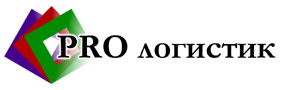 